Муниципальное бюджетное общеобразовательное учреждение средняя общеобразовательная школа с.Родники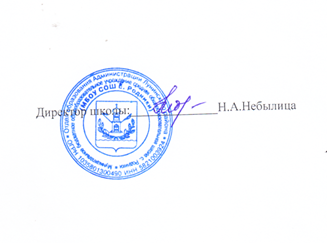 РАБОЧАЯ ПРОГРАММА ВОСПИТАНИЯ  МБОУ СОШ с.Родникина 2022 – 2025 г.г.с.Родники 2022гСодержаниеАнализ воспитательного процесса	25ПОЯСНИТЕЛЬНАЯ ЗАПИСКАРабочая программа воспитания МБОУ СОШ с.Родники (далее — Программа) разработана с учетом Федерального закона от 29 .12 .2012 № 273 ФЗ «Об образовании в Российской Федерации», Стратегии развития воспитания в Российской Федерации на период до 2025 года (Распоряжение Правительства Российской Федерации от 29 .05 .2015 № 996-р) и Плана мероприятий по ее реализации в 2021–2025 гг. (Распоряжение Правительства Российской Федерации от 12 .11 .2020 № 2945-р), Стратегии национальной безопасности Российской Федерации (Указ Президента Российской Федерации от 02 .07 .2021 № 400), федеральных государственных образовательных стандартов (далее — ФГОС) начального общего образования (Приказ Минпросвещения России от 31 .05 .2021 № 286), основного общего образования (Приказ Минпросвещения России от 31 .05 .2021 № 287), среднего общего образования (Приказ Минобрнауки России от 17 .05 .2012 № 413) .Программа основывается на единстве и преемственности образовательного процесса всех уровней общего образования, соотносится с примерными рабочими программами воспитания для организаций дошкольного и среднего профессионального образования.Рабочая программа воспитания предназначена для планирования и организации системной воспитательной деятельности; разрабатывается и утверждается с участием коллегиальных органов управления общеобразовательной организацией (в том числе советов обучающихся), советов родителей (законных представителей); реализуется в единстве урочной и внеурочной деятельности, осуществляемой совместно с семьей и другими участниками образовательных отношений, социальными институтами воспитания; предусматривает приобщение обучающихся к российским традиционным духовным ценностям, включая ценности своей этнической группы, правилам и нормам поведения, принятым в российском обществе на основе российских базовых конституционных норм и ценностей, историческое просвещение, формирование российской культурной и гражданской идентичности обучающихся.РАЗДЕЛ 1. ЦЕЛЕВОЙУчастниками образовательных отношений являются педагогические и другие работники МБОУ СОШ с.Родники, обучающиеся, их родители (законные представители), представители иных организаций, участвующие в реализации образовательного процесса в соответствии с законодательством Российской Федерации, локальными актами общеобразовательной организации. Родители (законные представители) несовершеннолетних обучающихся имеют преимущественное право на воспитание своих детей. Содержание воспитания обучающихся в школе определяется содержанием российских базовых (гражданских, национальных) норм и ценностей, которые закреплены в Конституции Российской Федерации. Эти ценности и нормы определяют  содержание воспитания обучающихся. Воспитательная деятельность в МБОУ СОШ с.Родники планируется и осуществляется в соответствии с приоритетами государственной политики в сфере воспитания, установленными в Стратегии развития воспитания в Российской Федерации на период до 2025 года (Распоряжение Правительства Российской Федерации от 29.05.2015 № 996-р). Приоритетной задачей Российской Федерации в сфере воспитания детей является развитие высоконравственной личности, разделяющей российские традиционные духовные ценности, обладающей актуальными знаниями и умениями, способной реализовать свой потенциал в условиях современного общества, готовой к мирному созиданию и защите Родины. Цель и задачи воспитания обучающихсяСовременный российский национальный воспитательный идеал — высоконравственный, творческий, компетентный гражданин России, принимающий судьбу Отечества как свою личную, осознающий ответственность за настоящее и будущее страны, укоренённый в духовных и культурных традициях многонационального народа Российской Федерации. В соответствии с этим идеалом и нормативными правовыми актами Российской Федерации в сфере образования цель воспитания обучающихся в МБОУ СОШ с. Родники: развитие личности, создание условий для самоопределения и социализации на основе социокультурных, духовно-нравственных ценностей и принятых в российском обществе правил и норм поведения в интересах человека, семьи, общества и государства, формирование у обучающихся чувства патриотизма, гражданственности, уважения к памяти защитников Отечества и подвигам Героев Отечества, закону и правопорядку, человеку труда и старшему поколению, взаимного уважения, бережного отношения к культурному наследию и традициям многонационального народа Российской Федерации, природе и окружающей среде.Задачи воспитания обучающихся в МБОУ СОШ с.Родники: усвоение ими знаний норм, духовно-нравственных ценностей, традиций, которые выработало российское общество (социально значимых знаний); формирование и развитие личностных отношений к этим нормам, ценностям, традициям (их освоение, принятие); приобретение соответствующего этим нормам, ценностям, традициям социокультурного опыта поведения, общения, межличностных и социальных отношений, применения полученных знаний; достижение личностных результатов освоения общеобразовательных программ в соответствии с ФГОС. Личностные результаты освоения обучающимися общеобразовательных программ включают осознание российской гражданской идентичности, сформированность ценностей самостоятельности и инициативы, готовность обучающихся к саморазвитию, самостоятельности и личностному самоопределению, наличие мотивации к целенаправленной социально значимой деятельности, сформированность внутренней позиции личности как особого ценностного отношения к себе, окружающим людям и жизни в целом.Воспитательная деятельность в МБОУ СОШ с.Родники планируется и осуществляется на основе аксиологического, антропологического, культурно-исторического, системно-деятельностного, личностно-ориентированного подходов и с учётом принципов воспитания: гуманистической направленности воспитания, совместной деятельности детей и взрослых, следования нравственному примеру, безопасной жизнедеятельности, инклюзивности, возрастосообразности.Направления воспитанияПрограмма реализуется в единстве учебной и воспитательной деятельности  по основным направлениям воспитания в соответствии с ФГОС:гражданское воспитание — формирование российской гражданской идентичности, принадлежности к общности граждан Российской Федерации, к народу России как источнику власти в Российском государстве и субъекту тысячелетней российской государственности, уважения к правам, свободам и обязанностям гражданина России, правовой и политической культуры;патриотическое воспитание — воспитание любви к родному краю, Родине, своему народу, уважения к другим народам России; историческое просвещение, формирование российского национального исторического сознания, российской культурной идентичности;духовно-нравственное воспитание — воспитание на основе духовно-нравственной культуры народов России, традиционных религий народов России, формирование традиционных российских семейных ценностей; воспитание честности, доброты, милосердия, справедливости, дружелюбия и взаимопомощи, уважения к старшим, к памяти предков;эстетическое воспитание — формирование эстетической культуры на основе российских традиционных духовных ценностей, приобщение к лучшим образцам отечественного и мирового искусства;физическое воспитание, формирование культуры здорового образа жизни и эмоционального благополучия — развитие физических способностей с учётом возможностей и состояния здоровья, навыков безопасного поведения в природной и социальной среде, чрезвычайных ситуациях;трудовое воспитание — воспитание уважения к труду, трудящимся, результатам труда (своего и других людей), ориентация на трудовую деятельность, получение профессии, личностное самовыражение в продуктивном, нравственно достойном труде в российском обществе, достижение выдающихся результатов в профессиональной деятельности;экологическое воспитание — формирование экологической культуры, ответственного, бережного отношения к природе, окружающей среде на основе российских традиционных духовных ценностей, навыков охраны, защиты, восстановления природы, окружающей среды;ценности научного познания — воспитание стремления к познанию себя и других людей, природы и общества, к получению знаний, качественного образования с учётом личностных интересов и общественных потребностей.1.3 Целевые ориентиры результатов воспитанияЦелевые ориентиры результатов воспитания на уровненачального общего образования.Целевые ориентиры результатов воспитания на уровне основного общего образования.Целевые ориентиры результатов воспитания на уровне среднего общего образования.РАЗДЕЛ 2. СОДЕРЖАТЕЛЬНЫЙ2.1 Уклад общеобразовательной организации   Уклад МБОУ СОШ с.Родники удерживает ценности, принципы, нравственную культуру взаимоотношений, традиции воспитания, в основе которых лежат российские базовые ценности, определяет условия и средства воспитания, отражающие самобытный облик общеобразовательной организации и её репутацию в окружающем образовательном пространстве, социуме.     Немного из истории: в 1862 году стараниями местного священника Г. Сагакского, было открыто Земское училище одно из первых в Мокшанском уезде. До 1962 года в селе существуют две школы – Ульяновская начальная и Родниковская семилетняя. В 1962 году была открыта Родниковская  восьмилетняя школа. Здесь работали ветераны педагогического трудаГалкин Иван Андреевич, Гусева Татьяна Михайловна, Ионова Александра Никифоровна, Комолова Римма Ивановна, Бабанова Вера Антоновна. Именно здесь начинал свою педагогическую деятельность наш Лунинский поэт Чернышков Владимир Николаевич.Потребности сельчан росли и в 80-е годы остро встала необходимостьв открытии новой школы. Современное здание средней школы при активной поддержкедиректора совхоза «Родниковский» Бакаева А.Ф. было построено в 1987 году.17 лет руководила школой почетный работник образования Кулькова Г.А. Важнейшим событием в жизни села и школы стало открытие в 2003 году социокультурного центра,объединившего работу школы, детского сада, СДК, ФАПа. Это способствовало улучшению материально-технической базы школы. С 2004 года школу возглавила Небылица Надежда Анатольевна. В 2004 году школа Родниковская средняя школа реорганизована в МОУ СОШ с. Родники. В 2015 году школа переименована в МБОУ СОШ с. Родники. В 2007 году по национальному проекту «Образование»  школа получила первый автобус, который доставлял в школу детей из с. Липяги  и п. Краснооктябрьский. В 2010 году школу получила статус «Межпоселенческая школа». Школа для организации подвоза детей из сёл Танеевка,    Гольцовка, Сытинка получает два микроавтобуса "Газель".    В нашей школе обучаются дети из 8 близлежащих сел: с. Танеевка, с. Липяги, п. Краснооктябрьский, с. Гольцовка, с. Сытинка, с. Тоузаково. Подвоз детей осуществляется на  трех школьных микроавтобусах. В 2010 году МОУ СОШ с. Родники получила статус "Межпоселенческая школа". В результате школа получила дополнительное оборудование - компьютерную технику. В июле 2013 года в нашу школу поступило компьютерно - интерактивное оборудование для оснащения кабинетов начальных классов. 2015 г. по федеральной программе капитального ремонта спортивных залов в сельских школах был отремонтирован спортивный зал. В 2022 году  на базе школы открыт центр "Точка роста".
  В соответствии с установленным государственным статусом образовательное учреждение реализует программы дошкольного, начального, основного общего, среднего полного общего, дополнительного образования детей.Основная идея воспитанияИдея, которой руководствуется педагогический коллектив школы – идея воспитания социально активной	личности, в основе	которой лежат личностно ориентированный и системно– ролевой подходы к воспитанию, так как именно они наиболее отвечают современным требованиям,	ведь в	них заложена	идеология самоопределения личности.      В процессе воспитывающей деятельности сотрудничаем с районным домом культуры, районной модульной библиотекой им. Т.З. Семушкина, КДН и ЗП, ПДН Лунинского района, ДЮСШ и бассейном. Принимаем участие в проектах, конкурсах и мероприятиях. В школе функционируют Совет обучающихся школы, первичное отделение РДШ, отряд волонтеров «Ветер перемен», ЮИД.    С сентября 2022 приступил к работе советник директора по воспитанию.В МБОУ СОШ с.Родники реализуются следующие проекты: образовательный проект «Культурная суббота», региональный проект «Культурный дневник школьника Пензенской области», Федеральный проект «Содействие повышению уровня финансовой грамотности населения и развитию финансового образования в Российской Федерации», Всероссийский проект ранней профориентацией школьников «Билет в будущее» (6-11 класса), региональный проект «Успех каждого ребенка». На базе школы создано отделение дополнительного образования детей, работает сеть кружков, спортивных секций. В школе  работают выездные классы детской школы искусств р.п. Лунино. Дети занимаются по художественным  и музыкальным направлениям. На территории села работает  сельская библиотека  и культурно - досуговый центр. Школьники  принимают активное участие в мероприятиях, организованные  ими.Деятельность школы ориентирована на работу с учащимися с различной мотивацией к учебной деятельности и различной степенью готовности к школе по уровню здоровья и развития.  Структура школы основана на трех возрастных группах:I ступень обучения – 1- 4 классы;II ступень обучения –5-9классы;III ступень обучения –10-11классыВ школе обучаются дети из самых разных семей, где своя социально-бытовая культура, у каждого ребенка и родителя свой уровень духовного, интеллектуального и нравственного развития. Семьи учащихся по своему этническому составу разные: русские, мордва, чеченцы.Школа  реализует модель школы  полного дня: в первой половине дня - урочная деятельность, во второй - работают объединения дополнительного образования и внеурочной деятельности. Работает группа продлённого дня. Обучающиеся получают горячее питание: завтрак и обед.Процесс воспитания основывается на следующих принципах взаимодействия педагогов и школьников:-соблюдение законности и прав семьи и ребенка, соблюдения конфиденциальности информации о ребенке и семье, приоритета безопасности ребенка при нахождении в школе;-ориентир на создание психологически комфортной среды для каждого ребенка и взрослого;-реализация процесса воспитания главным образом через создание в школе детско-взрослых общностей, которые объединяют детей и педагогов содержательными событиями, позитивными эмоциями и доверительными отношениями друг к другу;-организация основных совместных дел школьников и педагогов как предмета совместной заботы и взрослых, и детей;-системность, целесообразность и нешаблонность воспитания как условия его эффективности.       Основными традициями воспитания в  МБОУ СОШ с. Родники являются ключевые общешкольные дела: акции «Доброе слово – доброе дело», «Посади дерево» , «Чистое село», «Георгиевская ленточка», «Окна Победы». Участие во всероссийских акциях, посвященных значимым отечественным и международным событиям:Всероссийский открытый урок «Урок цифры»; Всероссийская акция «Диктант Победы»; Всероссийские открытые уроки ОБЖ; Всероссийский открытый урок «Спорт –это жизнь!»; Всероссийский урок безопасности школьников в сети Интернет; Международная просветительская акция «Большой этнографический диктант»;Всероссийский форум профессиональной ориентации «ПроеКТОриЯ»; Праздники: День знаний, день Учителя, день Матери, новогодние представления, выпускные балы, вечер встречи выпускников школы.-ключевые общешкольные дела;-коллективные разработка, планирование, проведение и анализ результатов ключевых дел и большинства используемых для воспитания других совместных дел педагогов и школьников;-создание таких условий, при которых по мере взросления ребенка увеличивается и его роль в совместных делах (от пассивного наблюдателя до организатора);-ориентирование педагогов школы на формирование коллективов в рамках школьных классов, кружков, секций и иных детских объединений, на установление в них доброжелательных и товарищеских взаимоотношений;-явление ключевой фигурой воспитания в школе классного руководителя, реализующего по отношению к детям защитную, личностно развивающую, организационную, посредническую  функции.2.2 Виды, формы и содержание воспитательной деятельности2.2.1 Основные (инвариантные) модулиМодуль Урочная деятельностьРеализация школьными педагогами воспитательного потенциала урочной деятельности предполагает следующее:- максимальное использование воспитательных возможностей содержания учебных предметов для формирования у обучающихся российских традиционных духовно-нравственных и социокультурных ценностей, российского исторического сознания на основе исторического просвещения; подбор соответствующего содержания уроков, заданий, вспомогательных материалов, проблемных ситуаций для обсуждений;- включение учителями в рабочие программы по учебным предметам целевых ориентиров результатов воспитания, их учёт в определении воспитательных задач уроков, занятий; - выбор методов, методик, технологий, оказывающих воспитательное воздействие на личность в соответствии с воспитательным идеалом, целью и задачами воспитания, целевыми ориентирами результатов воспитания; реализацию приоритета воспитания в учебной деятельности;- привлечение внимания обучающихся к ценностному аспекту изучаемых на уроках предметов, явлений и событий, инициирование обсуждений, высказываний своего мнения, выработки своего личностного отношения к изучаемым событиям, явлениям, лицам; - применение интерактивных форм учебной работы — интеллектуальных, стимулирующих познавательную мотивацию, игровых методик, дискуссий, дающих возможность приобрести опыт ведения конструктивного диалога; групповой работы, которая учит строить отношения и действовать в команде, способствует развитию критического мышления; - побуждение обучающихся соблюдать нормы поведения, правила общения со сверстниками и педагогами, соответствующие укладу школы, установление и поддержку доброжелательной атмосферы; - организацию шефства мотивированных и эрудированных обучающихся над неуспевающими одноклассниками, в том числе с особыми образовательными потребностями, дающего обучающимся социально значимый опыт сотрудничества и взаимной помощи;- инициирование и поддержку исследовательской деятельности обучающихся, планирование и выполнение индивидуальных и групповых проектов воспитательной направленности.В школе урочная деятельность осуществляется 12 учителями – предметниками. Существует школа наставничества над молодыми педагогами. Средний возраст педагогов – 50 лет. С высшей категорией –5, с 1 категорией- 7. Учащиеся школы – призеры и победители научно – практических конференций, интеллектуальных конкурсов. Модуль Классное руководство          Реализация воспитательного потенциала классного руководства как особого вида педагогической деятельности, направленной, в первую очередь, на решение задач воспитания и социализации обучающихся,  предусматривает:планирование и проведение классных часов целевой воспитательной тематической направленности, курса внеурочной деятельности «Разговоры о важном»;           -  создание благоприятных психолого-педагогических условий в классе путем гуманизации межличностных отношений, формирования навыков общения обучающихся, детско-взрослого общения, основанного на принципах взаимного уважения и взаимопомощи, ответственности, коллективизма и социальной солидарности, недопустимости любых форм и видов травли, насилия, проявления жестокости;инициирование и поддержку классными руководителями участия классов в общешкольных делах, мероприятиях, оказание необходимой помощи обучающимся в их подготовке, проведении и анализе;организацию интересных и полезных для личностного развития обучающихся совместных дел, позволяющих вовлекать в них обучающихся с разными потребностями, способностями, давать возможности для самореализации, устанавливать и укреплять доверительные отношения, стать для них значимым взрослым, задающим образцы поведения;           - формирование внутренней позиции личности обучающегося по отношению к негативным явлениям окружающей социальной действительности, в частности, по отношению к кибербуллингу, деструктивным сетевым сообществам, употреблению различных веществ, способных нанести вред здоровью человека; культу насилия, жестокости и агрессии; обесцениванию жизни человека и др.;          - формирование у обучающихся активной гражданской позиции, чувства ответственности за свою страну, причастности к историко-культурной общности российского народа и судьбе России, включая неприятие попыток пересмотра исторических фактов, в частности, событий и итогов второй мировой войны;          - формирование способности обучающихся реализовать свой потенциал в условиях современного общества за счет активной жизненной и социальной позиции, использования возможностей волонтерского движения, детских общественных движений, творческих и научных сообществ.            - сплочение коллектива класса через игры и тренинги на командообразование, внеучебные и внешкольные мероприятия, походы, экскурсии, празднования дней рождения обучающихся, классные вечера; выработку совместно с обучающимися правил поведения класса, участие в выработке таких правил поведения в школе; изучение особенностей личностного развития обучающихся путём наблюдения за их поведением, в специально создаваемых педагогических ситуациях, в играх, беседах по нравственным проблемам;  доверительное общение и поддержку обучающихся в решении проблем (налаживание взаимоотношений с одноклассниками или педагогами, успеваемость и т. д.), совместный поиск решений проблем, коррекцию поведения обучающихся через частные беседы индивидуально и вместе с их родителями, с другими обучающимися класса;индивидуальную работу с обучающимися класса по ведению личных портфолио, в которых они фиксируют свои учебные, творческие, спортивные, личностные достижения;регулярные консультации с учителями-предметниками, направленные на формирование единства требований по вопросам воспитания и обучения, предупреждение и/или разрешение конфликтов между учителями и обучающимися;проведение мини-педсоветов для решения конкретных проблем класса, интеграции воспитательных влияний педагогов на обучающихся, привлечение учителей-предметников к участию в классных делах, дающих им возможность лучше узнавать и понимать обучающихся, общаясь и наблюдая их во внеучебной обстановке, участвовать в родительских собраниях класса;организацию и проведение регулярных родительских собраний, информирование родителей об успехах и проблемах обучающихся, их положении в классе, жизни класса в целом, помощь родителям и иным членам семьи в отношениях с учителями, администрацией; создание и организацию работы родительского комитета класса, участвующего в решении вопросов воспитания и обучения в классе, школе;привлечение родителей (законных представителей), членов семей обучающихся к организации и проведению воспитательных дел, мероприятий в классе и школе;проведение в классе праздников, конкурсов, соревнований и т. п.Классное руководство в школе осуществляют 11 классных руководителей в 11 классах- комплектах. 100% из них прошли курсы повышения квалификации как классные руководители. В своей работе каждый классный руководитель опирается на план воспитательной работы, составленный с учетом возрастных особенностей учащихся.Модуль Основные школьные дела  Ключевые дела – это комплекс главных традиционных общешкольных дел, в которых принимает участие большая часть школьников и которые обязательно планируются, готовятся, проводятся и анализируются совестно педагогами и детьми. Ключевые дела обеспечивают включенность в них большого числа детей и взрослых, способствуют интенсификации их общения, ставят их в ответственную позицию к происходящему в школе. Введение ключевых дел в жизнь школы помогает преодолеть мероприятийный характер воспитания, сводящийся к набору мероприятий, организуемых педагогами для детей.Для этого в школе используются следующие формы работы.На внешкольном уровне:-социальные проекты – ежегодные совместно разрабатываемые и реализуемые школьниками и педагогами комплексы дел (экологической, патриотической и трудовой направленности), ориентированные на преобразование окружающего школу социума (организация и проведение гражданско –патриотической акции «Бессмертный полк» и торжественного митинга на территории школы, посвященного Дню Победы, акция«Покорми птиц зимой», Всероссийский экологический субботник «Зеленая Россия», акция по сбору отработанных батареек «Разрядись!»);-проводимые для жителей села и организуемые совместно с семьями обучающихся спортивные состязания, праздники, фестивали, представления, которые открывают возможности для творческой самореализации школьников и включают их в деятельную заботу об окружающих (спортивный праздник «Зимние забавы»; Широкая Масленица);- участие во всероссийских акциях, посвященных значимым отечественным участие в легкоатлетической эстафете, посвященная годовщине Победы в Великой Отечественной войне.  Участие во Всероссийской массовой лыжной гонке «Лыжня России», во Всероссийском дне бега «Кросс наций», Дне солидарности в борьбе с терроризмом (3 сентября), во Всероссийской акции памяти «Блокадный хлеб», акции «Свеча памяти», акции «Обелиск», «Георгиевская ленточка» и др.)- единый День профилактики правонарушений в школе (помимо профилактических мероприятий с обучающимися, проводится встреча родителей и обучающихся с представителями ПДН;)На школьном уровне:-общешкольные праздники – ежегодно проводимые творческие дела, связанные со значимыми для детей и педагогов знаменательными датами и в которых участвуют все классы школы:-день Знаний – традиционный общешкольный праздник, состоящий из серии тематических классных часов, экспериментальных площадок. Особое значение этот день имеет для учащиеся 1-х и 11-х классов, закрепляя идею наставничества, передачи традиций, разновозрастных межличностных отношений в школьном коллективе.- спортивный праздник – комплекс ежегодных спортивных соревнований, в которых участвует 1-11 классы, педагоги, родители. Организаторами праздника является педагог физической культуры. Проходит в течение недели и включает: «Веселые старты» (1-4 классы); «Легкоатлетические эстафеты» (5-11 классы); День Здоровья; командные игры учащихся и представителей Совета отцов школы. Участие в данном мероприятии способствует популяризации летних видов спорта среди учащихся и позитивного отношения к своему здоровью, привлечению детей к регулярным занятиям физической культурой и спортом, формированию здорового образа жизни, выявлению сильнейших спортсменов с целью комплектования сборной команды Школы для участия в муниципальных и областных соревнованиях. - день Учителя (поздравление учителей, концертная программа, подготовленная обучающимися, проводимая в актовом зале при полном составе учеников и учителей Школы);- день самоуправления в День Учителя (старшеклассники организуют учебный процесс, проводят уроки, общешкольную линейку, следят за порядком в школе и т.п.);- праздники, концерты, конкурсные программы в Новогодние праздники, Осенние праздники, День матери, 8 Марта, День защитника Отечества, День Победы, выпускные вечера, «Первый звонок», «Последний звонок» и др.;Предметные недели;- патриотические мероприятия-цикл традиционных дел: акций, конкурсов (творческих и интеллектуальных), направленных на создание условий для воспитания патриотизма и формирования гражданских качеств личности обучающихся; изучение славной боевой истории России, своей семьи; формирование уважительного отношения к подвигу русского народа в целом и своих земляков в частности (проект «Подвиг на Сурском рубеже», военно-патриотическая игра «Зарничка» для 7-11 классов).Церемонии награждения (Торжественные линейки по итогам каждой четверти и учебного года) школьников и педагогов за активное участие в жизни школы, защиту чести школы в конкурсах, соревнованиях, олимпиадах, значительный вклад в развитие школы. Способствует поощрению социальной активности детей, развитию позитивных межличностных отношений между педагогами и воспитанниками, формированию чувства доверия и уважения друг к другу.На уровне классов: -выбор и делегирование представителей классов в общешкольные советы дел, ответственных за подготовку общешкольных ключевых дел;-участие школьных классов в реализации общешкольных ключевых дел.-проведение в рамках класса итогового анализа обучающимися общешкольных ключевых дел, участие представителей классов в итоговом анализе проведенных дел на уровне общешкольных советов дела.На индивидуальном уровне:Вовлечение каждого ребенка в ключевые дела школы и класса, где распределяются зоны ответственности, даются разовые посильные поручения.Оказание индивидуальной помощи и коррекция поведения ребенка осуществляется через включение его в совместную работу с другими детьми, которые могли бы стать примером, предложение взять в следующем ключевом деле на себя роль ответственного за тот или иной фрагмент общей работы; организацию разновозрастного наставничества.Создание условий для реализации индивидуального участия детей в конкурсах различного уровня: помощь в подготовке конкурсных материалов, создания портфолио, оформления проекта.Модуль Внеурочная деятельность          Внеурочная деятельность в МБОУ СОШ с. Родники  организуетсяпо направлениям развития личности, определяемым образовательнымстандартом.  Воспитание на занятиях школьных курсов внеурочной деятельности осуществляется по направлениям по ФГОС, преимущественно через: -вовлечение школьников в интересную и полезную для них деятельность, которая предоставит им возможность самореализоваться в ней, приобрести социально значимые знания, развить в себе важные для своего личностного развития социально значимые отношения, получить опыт участия в социально значимых делах;-формирование в кружках, секциях, клубах  и т.п. детско-взрослых общностей, которые могли бы объединять детей и педагогов общими позитивными эмоциями и доверительными отношениями друг к другу;-создание в детских объединениях традиций, задающих их членам определенные социально значимые формы поведения;- поддержку в детских объединениях школьников с ярко выраженной лидерской позицией и установкой на сохранение и поддержание накопленных социально значимых традиций; -поощрение педагогами детских инициатив и детского самоуправления. Реализация воспитательного потенциала внеурочной деятельности в целях обеспечения индивидуальных потребностей обучающихся осуществляется в рамках выбранных ими курсов, занятий: План внеурочной деятельности 1 класса МБОУ СОШ с.РодникиПлан внеурочной деятельности 2-4 классов МБОУ СОШ с. РодникиПлан внеурочной деятельности 5 класса МБОУ СОШ с. РодникиПлан внеурочной деятельности 6 – 9 классов МБОУ СОШ с. РодникиПлан внеурочной деятельности10-11 классов МБОУ СОШ с.РодникиМодуль Внешкольные мероприятияРеализация воспитательного потенциала внешкольных мероприятий МБОУ СОШ с.Родники предусматривает:- общие внешкольные мероприятия МБОУ СОШ с.Родники, в том числе организуемые совместно с социальными партнёрами школы;- внешкольные тематические мероприятия воспитательной направленности, организуемые педагогами МБОУ СОШ с.Родники  по изучаемым в общеобразовательной организации учебным предметам, курсам, модулям;- экскурсии, походы выходного дня (в музей, кинотеатр, драмтеатр,  на предприятие и др.), организуемые в классах классными руководителями, в том числе совместно с родителями (законными представителями) обучающихся с привлечением их к планированию, организации, проведению, оценке мероприятия;- литературные,  экологические. туристические походы, экскурсии и т. п., организуемые педагогами, в том числе совместно с родителями (законными представителями) обучающихся для изучения историко-культурных мест, событий, биографий проживавших в этой местности российских поэтов и писателей, деятелей науки, природных и историко-культурных ландшафтов, флоры и фауны и др.;  - социальные проекты – ежегодные совместно разрабатываемые и реализуемые школьниками и педагогами комплексы дел (благотворительной, экологической, патриотической, трудовой направленности), ориентированные на преобразование окружающего школу социума. Например, патриотическая акция «Бессмертный полк» (проект запущен по инициативе и при непосредственном участии школы,  «Книга памяти», «Пенза- город трудовой доблести», «Без срока давности») и др.;  - участие во всероссийских акциях, посвященных значимым отечественным и международным событиям.- выездные события, включающие в себя комплекс коллективных творческих дел, в процессе которых складывается детско-взрослая общность, характеризующаяся доверительными взаимоотношениями, ответственным отношением к делу, атмосферой эмоционально-психологического комфорта.- реализацию региональных проектов «Культурная суббота» и «Культурная палитра».Модуль Взаимодействие с родителями (законными представителями)Работа с родителями или законными представителями школьников осуществляется для более эффективного достижения цели воспитания, которое обеспечивается согласованием позиций семьи и школы в данном вопросе. Реализация воспитательного потенциала взаимодействия с родителями (законными представителями) обучающихся  предусматривает:- создание и деятельность в общеобразовательной организации, в классах представительных органов родительского сообщества (Совета родителей МБОУ СОШ с.Родники), участвующих в обсуждении и решении вопросов воспитания и обучения, деятельность представителей родительского сообщества в Управляющем совете МБОУ СОШ с.Родники. В классах созданы родительские комитеты;- тематические родительские собрания в классах, общешкольные родительские собрания по вопросам воспитания, взаимоотношений обучающихся и педагогов, условий обучения и воспитания. В классах проводятся ежемесячные родительские собрания);- проведение тематических собраний (в том числе по инициативе родителей), на которых родители могут получать советы по вопросам воспитания, консультации психологов, врачей, социальных работников, служителей традиционных российских религий, обмениваться опытом ( заседания Совета школы проводятся тематические, на которые приглашается школьный психолог, районный психолог, врачи Луниской ЦРБ) ; -  педагогическое просвещение родителей по вопросам воспитания детей, в ходе которого родители  получают  рекомендации классных руководителей и обмениваются собственным творческим опытом и находками в деле воспитания детей (родители приглашаются для участия в родительских конференциях, онлайн-семинарах, на ежегодную всероссийскую конференцию, проводимую ассоциацией родителей. родители школы входят в региональный совет Отцов и региональное родительское собрание) ;- родительские классные интернет-сообщества, группы в соцсетях с участием педагогов, на которых обсуждаются интересующие родителей вопросы, согласуется совместная деятельность; -  взаимодействие с родителями МБОУ СОШ с.Родники посредством школьного сайта, школьного аккаунта в соцсети: размещается  информация, предусматривающая ознакомление родителей, школьные новости (родители являются активными пользователями школьного интернет-сайта и школьной странички в контакте. Они могут  также посмотреть выступления детей. ролики и тд, а также информацию по профилактике );- привлечение родителей МБОУ СОШ с.Родники (законных представителей) к подготовке и проведению классных и общешкольных мероприятий ( родители являются активными помощниками в подготовке классных и общешкольных мероприятий, экскурсий); На индивидуальном уровне:- обращение к специалистам по запросу родителей для решения острых конфликтных ситуаций (в школе работает ШСП – школьная служба примирения);- психолого-педагогическое сопровождение семей детей «группы риска» МБОУ СОШ с.Родники ;- участие родителей МБОУ СОШ с.Родники в педагогических консилиумах, собираемых в случае возникновения острых проблем, связанных с обучением и воспитанием конкретного ребенка;- индивидуальное консультирование c целью координации воспитательных усилий педагогов и родителей.-работа со школьным психологом МБОУ СОШ с.Родники (психолог школы проводит индивидуальные и групповые консультации);Модуль СамоуправлениеПоддержка детского самоуправления в МБОУ СОШ с.Родники помогает педагогам воспитывать в детях инициативность, самостоятельность, ответственность, трудолюбие, чувство собственного достоинства, а школьникам – предоставляет широкие возможности для самовыражения и самореализации. Поскольку учащимся младших и подростковых классов не всегда удается самостоятельно организовать свою деятельность, детское самоуправление иногда и на время может трансформироваться (посредством введения функции педагога-куратора) в детско-взрослое самоуправление.Реализация воспитательного потенциала ученического самоуправления в школе предусматривает:организацию и деятельность органов ученического самоуправления (совет старшеклассников, классов), избранных обучающимися;представление органами ученического самоуправления интересов обучающихся в процессе управления школы;защиту органами ученического самоуправления законных интересов и прав обучающихся;участие представителей органов ученического самоуправления в разработке, обсуждении и реализации рабочей программы воспитания, календарного плана воспитательной работы, в анализе воспитательной деятельности в школе.Высший орган ученического самоуправления - общее ученическое собрание.Собрание избирает Совет старшеклассников школы.В Совет старшеклассников школы избираются обучающиеся, достигшие 14 лет, наиболее активные, пользующиеся авторитетом среди учащихся. Из числа членов Совета избираются председатель, руководители отделов знаний, труда, спорта, информации, культуры.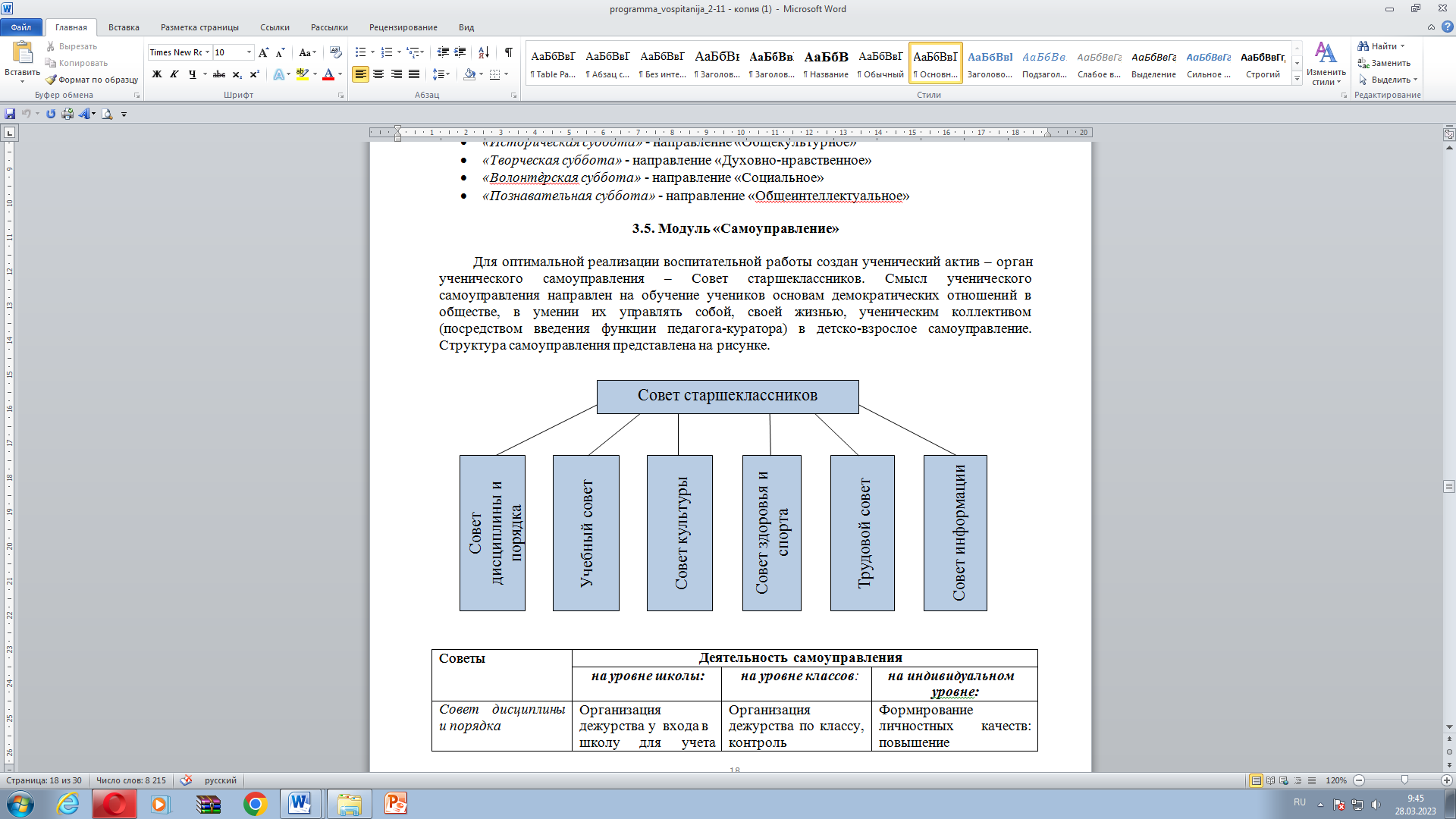 Классное ученическое собрание – высший орган самоуправления класса. Актив класса избирается на один год, создает свои органы, одноименные с общешкольными.Детское самоуправление в школе осуществляетсяНа уровне школы:- через деятельность выборного Совета старшеклассников школы (далее ССШ), создаваемого для учета мнения школьников по вопросам управления образовательной организацией и принятия административных решений, затрагивающих их права и законные интересы;- через работу школьного медиа-центра (отдел информации), который занимается популяризацией и информационной поддержкой общешкольных ключевых дел в социальных сетях;- через деятельность творческих советов дела, отвечающих за проведение тех или иных конкретных мероприятий, праздников, вечеров, акций и т.п.;На уровне классов:- через деятельность выборных по инициативе и предложениям учащихся класса лидеров, представляющих интересы класса в общешкольных делах и призванных координировать его работу с работой ССШ и классных руководителей;- через деятельность выборных органов самоуправления, отвечающих за различные направления работы класса;На индивидуальном уровне:- через вовлечение школьников в планирование, организацию, проведение и анализ общешкольных и внутриклассных дел; через реализацию функций школьниками, отвечающими за различные направления работы класса.Модуль Профилактика и безопасностьРеализация воспитательного потенциала профилактической деятельности в целях формирования и поддержки безопасной и комфортной среды в МБОУ СОШ с.Родники предусматривает:организацию деятельности педагогического коллектива по созданию в МБОУ СОШ с.Родники  эффективной профилактической среды обеспечения безопасности жизнедеятельности как условия успешной воспитательной деятельности;проведение исследований, мониторинга рисков безопасности и ресурсов повышения безопасности, выделение и психолого-педагогическое сопровождение групп риска обучающихся МБОУ СОШ с.Родники  по разным направлениям (агрессивное поведение, зависимости и др.);проведение коррекционно-воспитательной работы с обучающимся групп риска МБОУ СОШ с.Родники силами педагогического коллектива и с привлечением сторонних специалистов (психологов, конфликтологов, коррекционных педагогов, работников социальных служб, правоохранительных органов, опеки и т. д.);разработку и реализацию индивидуальных профилактических программ, направленных на работу как с девиантными обучающимися МБОУ СОШ с.Родники, так и с их окружением; организацию межведомственного взаимодействия;вовлечение обучающихся МБОУ СОШ с.Родники  в воспитательную деятельность, проекты, программы профилактической направленности социальных и природных рисков в школе и в социокультурном окружении с педагогами, родителями, социальными партнёрами (антинаркотические, антиалкогольные, против курения, вовлечения в деструктивные детские и молодёжные объединения, культы, субкультуры, группы в социальных сетях; по безопасности в цифровой среде, на транспорте, на воде, безопасности дорожного движения, противопожарной безопасности, антитеррористической и антиэкстремистской безопасности, гражданской обороне и т. д.);организацию превентивной работы с обучающимися МБОУ СОШ с.Родники со сценариями социально одобряемого поведения, по развитию навыков саморефлексии, самоконтроля, устойчивости к негативным воздействиям, групповому давлению;профилактику правонарушений, девиаций посредством организации деятельности, альтернативной девиантному поведению — познания, испытания себя (походы, спорт), значимого общения, творчества, деятельности;предупреждение, профилактику и целенаправленную деятельность в случаях появления, расширения, влияния в школе маргинальных групп обучающихся  МБОУ СОШ с.Родники (оставивших обучение, криминальной направленности, с агрессивным поведением и др.);профилактику расширения групп, семей обучающихся МБОУ СОШ с.Родники , требующих специальной психолого-педагогической поддержки и сопровождения (слабоуспевающие, социально запущенные, социально неадаптированные дети-мигранты, обучающиеся с ОВЗ и т. д.).  Профилактическая работа в МБОУ СОШ с.Родники осуществляется администрацией школы, ответственным за профилактическую работу, психологом,  классными руководителями, инспектором ПДН Шимкиной  Л. Г.., сотрудником ГИБДД Ананьевой Е.О..           Профилактическая работа МБОУ СОШ с.Родники  в осуществляется по следующим направлениям: работа с детьми, состоящими на ВШУ, ПДН. Семьи, находящиеся на профилактическом учете ВШУ, ПДН, СОП. На каждого ребенка и семью, находящуюся на учете, составляется план профилактической работы. На ребенка – учетника ведется дневник психолого- педагогических наблюдений. Все семьи и дети «группы риска» посещаются не реже 1 раза в месяц. На каникулах еще и в каникулярное время.     В школе действует «Наркопост». Два раза в год проводятся антинаркотические месячники. С целью профилактики проводится работа по максимальному вовлечению учащихся МБОУ СОШ с.Родники  в занятия дополнительным образованием и внеурочной деятельностью.На заседания Совета МБОУ СОШ с.Родники приглашается с целью профилактической работы районный психолог Бирюкова И.Р.      Реализуются совместные планы с ОВД.  Сотрудники ОВД приглашаются на классные родительские собрания.В школе действует Совет профилактики МБОУ СОШ с.Родники , в состав которого входят директор школы, классные руководители. Представители общественности.. Заседания проводятся не реже 1 раза в четверть. По мере необходимости чаще. На заседания приглашаются учащиеся с родителями для решения возникшей проблемы. Заседания Совета профилактики оформляются протоколом. На заседаниях СП рассматриваются вопросы о постановке и снятии с ВШУ детей и семей. Для этого предоставляется характеристика и ходатайство.Модуль Социальное партнёрствоРеализация воспитательного потенциала социального партнёрства предусматривает:участие представителей организаций-партнёров, в том числе в соответствии с договорами о сотрудничестве, в проведении отдельных мероприятий в рамках рабочей программы воспитания и календарного плана воспитательной работы (дни открытых дверей, государственные, региональные, школьные праздники, торжественные мероприятия и т. п.);участие представителей организаций-партнёров в проведении отдельных уроков, внеурочных занятий, внешкольных мероприятий соответствующей тематической направленности; участие представителей пожарной надзорной службы р.п. Лунино в мероприятих по профилактике пожарной безопасности, инспекторов ГИБДД  МО МВД России «Лунинский» в работе по профилактике детского дорожно-транспортного травматизма.проведение на базе организаций-партнёров отдельных уроков, занятий, внешкольных мероприятий, акций воспитательной направленности, уроки безопасности в ПЧ-32 р.п. Лунино, спартакиада допризывной молодёжи – ДЮСШ р.п. Лунино,  памятные акции на территории культурно-досугового центра с. Родники);проведение открытых дискуссионных площадок (детских, педагогических, родительских) с представителями организаций-партнёров для обсуждений актуальных проблем, касающихся жизни МБОУ СОШ с.Родники,   обучающимися, педагогами с организациями-партнёрами благотворительной, экологической, патриотической, трудовой и т. д. направленности, ориентированных на воспитание обучающихся, преобразование окружающего социума, позитивное воздействие на социальное окружение.Школа осуществляет свою деятельность в тесном сотрудничестве с Лунинской районной модульной библиотекой им. Т.З. Семушкина, районным домом культуры, ДШИ, детским садом с.Родники, районной больницей, бассейном (договор), ДЮСШ (договор). Также в рамках проекта «Промышленный туризм» осуществляются поездки на предприятия г. Пензы.. р.п. Лунино. Участие в реализация проекта «Учусь плавать»  проводится в здании районного бассейна Дельфин. Учащиеся школы приглашаются на классные часы, мастер-классы в районную библиотеку и РДК. Учащиеся и родители являются активными участниками сдачи норм ГТО. Модуль ПрофориентацияСовместная деятельность педагогических работников и обучающихся МБОУ СОШ с.Родникипо направлению «профориентация» включает в себя профессиональное просвещение обучающихся; диагностику и консультирование по проблемам профориентации, организацию профессиональных проб обучающихся. Задача совместной деятельности педагогического работника и обучающегося – подготовить обучающегося к осознанному выбору своей будущей профессиональной деятельности. Создавая профориентационно значимые проблемные ситуации, формирующие готовность обучающегося к выбору, педагогический работник актуализирует его профессиональное самоопределение, позитивный взгляд на труд в постиндустриальном мире, охватывающий не только профессиональную, но и внепрофессиональную составляющие такой деятельности. Эта работа осуществляется через:-освоение обучающимися курсов внеурочной деятельности «Основы финансовой грамотности»-	циклы профориентационных часов общения, направленных на подготовку обучающегося к осознанному планированию и реализации своего профессионального будущего;-	профориентационные игры: симуляции, деловые игры, квесты, решение кейсов (ситуаций, в которых необходимо принять решение, занять определенную позицию), расширяющие знания обучающихся о типах профессий, о способах выбора профессий, о достоинствах и недостатках той или иной интересной обучающимся профессиональной деятельности;-экскурсии на предприятия села, района, дающие обучающимся начальные представления о существующих профессиях и условиях работы людей, представляющих эти профессии;-посещение профориентационных выставок, ярмарок профессий, тематических профориентационных парков, профориентационных лагерей, дней открытых дверей в профессиональные образовательные организации и организации высшего образования;-совместное с педагогическими работниками изучение интернет-ресурсов, посвященных выбору профессий, прохождение профориентационного онлайн-тестирования, прохождение онлайн курсов по интересующим профессиям и направлениям образования;-участие в работе всероссийских профориентационных проектов «Билет в будущее», «Проектория», созданных в сети Интернет: просмотр лекций, решение учебно-тренировочных задач, участие в мастер-классах, посещение открытых уроков;- индивидуальные консультации психолога для обучающихся и их родителей (законных представителей) по вопросам склонностей, способностей, дарований и иных индивидуальных особенностей обучающихся, которые могут иметь значение в процессе выбора ими профессии. ». Ежегодно учащиеся 8-11 классов защищают индивидуальные проекты, часть из которых уже показывает  стремление и интерес детей к той или иной профессии. Школьный психолог проводит тестирование учащихся на предмет предрасположенности детей к той или иной профессии. С агитацией в школу приезжают представители различных учебных заведений СПО и ВО  г. Пенза. 	В школе оформлен стенд, посвященный выпускникам  школы, достигших успехов в своей профессиональной  деятельности.2.2.2 Дополнительные (вариативные) модулиДополнительное образование («Точка роста»)    Дополнительное образование с сентября 2022 года в МБОУ СОШ с.Родники осуществляется через Центр дополнительного образования                                  естественно-научной и технологической направленности с использованием современного оборудования. Центр является частью образовательной среды общеобразовательного учреждения, на базе  которого осуществляется:-преподавание учебных предметов "Биология", " Химия ", " Физика ", 'Информатика";-внеурочная деятельность и дополнительное образование детей по программам естественно-научной и технологической направленностей;- проведение внеклассных мероприятий.            Работа данного Центра позволяет: -обеспечивать повышение охвата обучающихся МБОУ СОШ с.Родники программами основного общего и дополнительного образования  естественно-научной и технологической направленностей с использованием современного оборудования;  -формировать условия для повышения качества общего образования, в том числе за счет обновления учебных помещений, приобретения современного оборудования, повышения квалификации педагогических работников и расширения практического содержания реализуемых образовательных программ;-повышать уровень цифровой  грамотности у обучающихся;-разнообразить занятия внеурочной деятельности;- развивать проектную и исследовательскую деятельность, сетевое взаимодействие со школами района.             Центр «Точка роста» располагает цифровым аппаратом, 3 D принтером, электрическим лобзиком, манекенами для ОБЖ.            На базе Центра реализуется программы:http://lunrod.ucoz.net/index/tochka_rosta/0-100 	     В декабре 2022 года на базе Точки Роста  прошел районный семинар. Модуль Детские общественные объединения        Правовой основой действующих ДОО является ФЗ от 19.05.1995 N 82-ФЗ (ред. от 20.12.2017) "Об общественных объединениях" (ст. 5).        Деятельность школьного отделения РДДМ МБОУ СОШ с.Родники направлена на воспитание подрастающего поколения, развитие детей на основе их интересов и потребностей, а также организацию досуга и занятости школьников. Участником школьного отделения РДДМ может стать любой школьник старше 8 лет. Дети и родители самостоятельно принимают решение об участии в проектах РДДМ. Назначен советник по воспитанию, школа зарегистрирована на сайте РДДМ.      Воспитание в РДДМ осуществляется через направления:- Личностное развитие -  Гражданская активность -  Военно-патриотическое направление - Информационно-медийное направление  Основными формами деятельности членов РДДМ являются: - участие в днях единых действий (ДЕД) и в совместных социально значимых мероприятиях; - коллективно-творческая деятельность, забота о старших и младших; -  информационно-просветительские мероприятия; - разработка и поддержка инициативных проектов обучающихся и др.     Кроме того, воспитание в первичном отделении РДДМ как детском общественном объединении осуществляется через:- утверждение и последовательную реализацию демократических процедур, дающих ребенку возможность получить социально значимый опыт гражданского поведения;- круглогодичную организацию в рамках мероприятий и проектов РДДМ общественно полезных дел, дающих детям возможность получить важный для их личностного развития опыт деятельности, направленной на помощь другим людям, своей школе, обществу в целом; развить в себе такие качества как ответственность, забота, уважение, умение сопереживать, умение общаться, слушать и слышать других;- торжественную церемонию вступления в Российское движение детей и молодежи, которая способствует пропаганде движения, формированию у участников патриотизма и уважения к традициям;- рекрутинговые мероприятия в начальной школе, реализующие идею популяризации деятельности РДДМ, привлечения в него новых членов;- поддержку и развитие в первичном отделении РДДМ традиций и ритуалов Организации, формирующих у ребенка чувство общности с другими ее членами, чувство причастности к тому, что происходит в стране (реализуется посредством символики РДДМ, проведения торжественной церемонии вступления в члены Организации, создания и поддержки интернет-странички детского объединения в соцсетях, организации деятельности пресс-центра РДДМ, проведения традиционных огоньков – формы коллективного анализа проводимых первичным отделением дел).     С 10  февраля в школе открыто отделение РДДМ в торжественной обстановке. Курирует деятельность которого советник директора по вопросам воспитания Петрухина О.Е. В школе действует проект «Орлята России» в  4 классе  Педагоги и учащиеся успешно осваивают программу обучения.                 Действует Школьный спортивный клуб «Юность» - общественная организация учителей, родителей и учащихся. Основными функциями школьного спортивного клуба МБОУ СОШ с.Родники являются: обеспечение систематического проведения внеклассных физкультурно-спортивных мероприятий с учащимися;организация постоянно действующих спортивных секций;проведение внутришкольных соревнований, товарищеских спортивных встреч между классами и другими школами;проведение широкой пропаганды физической культуры и спорта.       Отряд юных инспекторов движения МБОУ СОШ с.Родники  является добровольным объединением учащихся, создаваемым при школе. Основные направления деятельности:  пропаганда безопасного поведения на дороге и транспорте, профилактика правонарушений на дорогах  среди обучающихся  оказание помощи  в обеспечении районных акций по БДД, проверка светоотражающих элементов.            В школе с 2014 года действует  волонтерское движение. Это участие школьников в социально значимой деятельности на благо конкретных людей и социального окружения. Волонтерство позволяет проявить такие качества, как внимание, забота, милосердие, доброта, помогает развивать коммуникативную культуру, умение общаться, сопереживать.      В школе действует волонтерский отряд «Ветер перемен», штаб волонтеров проходит регистрация на сайте «Добро.ру» .  Выдаются книги волонтеров.» Воспитательный потенциал реализуется:на внешкольном уровне: посильная помощь, оказываемая школьниками пожилым жителям поселка, экологические десанты в природу, акции по поздравлению пожилых людей с праздниками, благотворительные акции, акция  «Бессмертный полк» 9 мая и др.на школьном уровне: проведение благотворительных ярмарок с оказанием помощи нуждающимся детям, Весенняя Неделя Добра, Зажги синим, Трудовые операции и экологические десанты и др.     В школе организован Медиа-центр. Цель школьных медиа  – развитие коммуникативной культуры школьников, формирование навыков общения и сотрудничества, поддержка творческой самореализации учащихся. Основа деятельности медиа в школе – творческая самоорганизация ребенка через свободный выбор им форм деятельности редакционного коллектива на принципах взаимного уважения, коллективного и личного интереса. Воспитательный потенциал школьных медиа реализуется в рамках следующих видов и форм деятельности:газета «Школьный курьер», на страницах которой разновозрастный редакционный совет подростков, старшеклассников и консультирующих их взрослых освещает  наиболее интересные моменты жизни школы, популяризирует общешкольные ключевые дела, мероприятия,  размещает созданные детьми рассказы, стихи, репортажи;Интернет-группа-разновозрастное сообщество учащихся и педагогов, поддерживающее группу в социальных сетях с целью освещения деятельности школы в информационном пространстве, привлечения внимания общественности и организации виртуальной диалоговой площадки, на которой детьми, учителями и родителями могут открыто обсуждаться значимые для школы вопросы;школьная киностудия,  которая освещает интересные, важные и значимые события школы, создает ролики, видеосюжеты к  праздникам, конкурсам  с акцентом на этическое, эстетическое, патриотическое просвещение аудитории. Выпускаются школьные новости. Раздел III. ОРГАНИЗАЦИОННЫЙ3.1 Кадровое обеспечениеДля кадрового потенциала МБОУ СОШ с.Родники характерна стабильность состава. Все педагоги- специалисты с большим опытом педагогической деятельности. Профессионализм педагогических и управленческих кадров имеет решающую роль в достижении главного результата – качественного и результативного воспитания.В школе запланированы и проводятся мероприятия, направленные на повышение квалификации педагогов в сфере воспитания, организацию научно-методической поддержки и сопровождения педагогов с учетом планируемых потребностей образовательной системы МБОУ СОШ с.Родники и имеющихся у самих педагогов интересов.Педагоги регулярно повышают педагогическое мастерство через:-курсы повышения квалификации;- регулярное проведение и участие в семинарах, вебинарах, научно-практических конференциях;- изучение научно-методической литературы;- знакомство с передовыми научными разработками и российским опытом.Ведется работа школьного методического объединения классных руководителей.Кадровый состав МБОУ СОШ с.Родники: директор школы, ответственный за воспитательную работу, ответственный за  учебную работу, советник директора по воспитательной работе, классные руководители (11 человек), педагог –психолог, учителя-предметники.3.2.  Нормативно-методическое обеспечениеШкольные нормативно-правовые акты по вопросам воспитательной деятельности Устав школы http://lunrod.ucoz.net/112022/ustav.zip Локальные акты:http://lunrod.ucoz.net/index/lokalnye_akty/0-64 Локальные актыПоложение "Порядок приёма на обучение в МАОУ СОШ с. РодникиПоложение о режиме занятий учащихсяПравила поведения обучающихся в МБОУ СОШ с. РодникиПоложение о порядке и основаниях перевода, отчисления и восстановления обучающихся МБОУ СОШ с. РодникиПоложение о порядке оформления, возникновения, приостановления и прекращения отношений между МБОУ СОШ с. Родники и учащимися и (или)   родителями (законными представителями) несовершеннолетних учащихся Положение о порядке отношений МБОУ СОШ с. Родники Положение о совете родителей МБОУ СОШ с. Родники Положение о комиссии по урегулированию споров МБОУ СОШ с. Родники Положение о профессиональной этике педагогических работников МБОУ СОШ с. Родники Положение о наркологическом посте МБОУ СОШ с. РодникиПоложение о  классном руководстве МБОУ СОШ с. Родники МБОУ СОШ с. РодникиПоложение о рабочей программе дополнительного образования МБОУ СОШ с. РодникиПоложение о порядке прекращения отношений МБОУ СОШ с. РодникиПоложение о предоставлении бесплатного дополнительного образования МБОУ СОШ с. Родники3.3.Требования к условиям работы с обучающимися с особыми образовательными потребностями	В воспитательной работе с категориями обучающихся, имеющих особые образовательные потребности: обучающихся с ОВЗ, одарённых— создаются особые условия.	В МБОУ СОШ обучается 2 ребёнка с ОВЗ.	На уровне воспитывающей среды.	В МБОУ СОШ с. Родники реализуется программа психолого-педагогического сопровождения ребёнка с ОВЗ. Она создана для решения проблемы инклюзивного образования данного ребенка. Программа позволяет организовать обучение ребенка с учётом его особых образовательных потребностей, заданных характером нарушения его развития и оценить полученные результаты. Под сопровождением понимается комплексная деятельность специалистов, направленная на решение задач коррекции, развития, обучения, воспитания, социализации детей с ОВЗ. Технология педагогического сопровождения опирается на скоординированное взаимодействие всех субъектов образовательного процесса. Обучение, воспитание и образование являются основными путями её развития, реабилитации, социализации и интеграции в общество и обуславливают специфику формирования и реализации индивидуальной программы психолого-педагогического сопровождения образования ребенка с ОВЗ. Индивидуальная программа сопровождения направлена на развитие индивидуальных возможностей ребенка для получения полноценного образования, достижения максимальной адаптации, социальной реабилитации. Обучение в связи с ограниченными возможностями здоровья ребенка происходит на дому, путем интеграции очного и дистанционного обучения.	Цель программы: создание системы комплексной помощи ребенку с ограниченными возможностями здоровья (умственной отсталостью) в развитии, обучении, воспитании, социальной адаптации.Особыми задачами воспитания обучающихся с особыми образовательными потребностями являются:налаживание эмоционально-положительного взаимодействия с окружающими для их успешной социальной адаптации и интеграции в общеобразовательной организации;формирование доброжелательного отношения к обучающимся и их семьям со стороны всех участников образовательных отношений;построение воспитательной деятельности с учётом индивидуальных особенностей и возможностей каждого обучающегося;обеспечение психолого-педагогической поддержки семей обучающихся, содействие повышению уровня их педагогической, психологической, медико-социальной компетентности.При организации воспитания обучающихся с особыми образовательными потребностями необходимо ориентироваться на:– формирование личности ребёнка с особыми образовательными потребностями с использованием адекватных возрасту и физическому и (или) психическому состоянию методов воспитания;– создание оптимальных условий совместного воспитания и обучения обучающихся с особыми образовательными потребностями и их сверстников, с использованием адекватных вспомогательных средств и педагогических приёмов, организацией совместных форм работы воспитателей, педагогов-психологов, учителей-логопедов, учителей-дефектологов;– личностно-ориентированный подход в организации всех видов деятельности обучающихся с особыми образовательными потребностями.3.4.Система поощрения социальной успешности и проявления активной жизненной позиции обучающихсяСистема поощрения проявлений активной жизненной позиции и социальной успешности обучающихся призвана способствовать формированию у обучающихся ориентации на активнуюжизненную позицию, инициативность; максимально вовлекать их в совместную деятельность в воспитательных целях. Поощрения выносятся за достижения в области творческой, интеллектуальной, общественной и спортивной деятельности.Система проявлений активной жизненной позиции и поощрения социальной успешности обучающихся строится на принципах:публичности, открытости поощрений (информирование всех обучающихся о награждении через сайт школы, социальные сети) проведение награждений на еженедельной общешкольной линейке);соответствия процедур награждения укладу жизни МБОУ СОШ с.Родники, специфической символике, выработанной и существующей в укладе школы (вручение благодарностей, грамот, дипломов, поощрительных подарков производится в торжественной обстановке, на праздничных мероприятиях, возможно в присутствии родительской общественности, педагогов-наставников награждаемых);прозрачности правил поощрения, соблюдение справедливости при выдвижении кандидатур);сочетании индивидуального и коллективного поощрения (использование и индивидуальных наград, и коллективных дает возможность стимулировать как индивидуальную, так и коллективную активность обучающихся, преодолевать межличностные противоречия между обучающимися, получившими награду и не получившими ее);привлечении к участию в системе поощрений на всех стадиях родителей (законных представителей) обучающихся, представителей родительского сообщества, самих обучающихся, их представителей (с учетом наличия ученического самоуправления), сторонних организаций, ихстатусных представителей;дифференцированности поощрений (наличие уровней и типов наград позволяет продлить стимулирующее действие системы поощрения).В МБОУ СОШ с.Родники применяются следующие формы поощрения:похвальный лист «За отличные успехи в учении»;похвальная грамота «За особые успехи в изучении отдельных предметов»;похвальная грамота «Лучшему классу года»;награждение благодарностями за активное участие в волонтерских и др. акциях;награждение грамотами за победу или призовое место с указанием уровня достижений обучающихся в конкурсах рисунков, плакатов, исследовательских работ, проектов, спортивных соревнованиях и т.п.вручение знаков ГТО.награждение родителей (законных представителей) обучающихся благодарственными письмами за хорошее воспитание детей и оказанную поддержку в проведении школьных дел.Кроме того, практикуется такая форма поощрения проявлений активной жизненной позиции обучающихся МБОУ СОШ с.Родники и социальной успешности, как благотворительная поддержка. Благотворительная поддержка обучающихся, групп обучающихся (классов и др.)Может заключаться в материальной поддержке проведения в МБОУ СОШ с.Родники воспитательных дел, мероприятий, проведения внешкольных мероприятий, различных форм совместной деятельности воспитательной направленности, в индивидуальной поддержке нуждающихся в помощи обучающихся, семей, педагогических работников.         Используется такая форма поощрения,  как запись слов благодарности в дневник и объявление устной благодарности на общешкольной еженедельной линейке. Объявление благодарности на страничке школы в ВК. С  сентября 2022 года еще одним видом поощрения стало поднятие флага РФ в начале учебной недели.Многоми обучающимися МБОУ СОШ с.Родники ведется портфолио. Обучающиеся собирают (накапливают)артефакты, фиксирующие и символизирующие их достижения, личностные или достижения в группе, участие в деятельности (грамоты, поощрительные письма, фотографии призов, фото изделий, работ, участвовавших в конкурсах и т.д.)Анализ воспитательного процессаАнализ воспитательного процесса и результатов воспитания осуществляется в соответствии с планируемыми результатами воспитания, личностными результатами обучающихся на уровнях начального общего, основного общего, среднего общего образования, установленных соответствующими ФГОС.Основным методом анализа воспитательного процесса в МБОУ СОШ с.Родники является ежегодный самоанализ воспитательной работы с целью выявления основных проблем и последующего их решения, с привлечением (при необходимости) внешних экспертов, специалистов.Планирование анализа воспитательного процесса включается в календарный план воспитательной работы.Основные принципы самоанализа воспитательной работы:- взаимное уважение всех участников образовательных отношений;- приоритет анализа сущностных сторон воспитания ориентирует на изучение прежде всего не количественных, а качественных показателей, таких как сохранение уклада общеобразовательной организации, качество воспитывающей среды, содержание и разнообразие деятельности, стиль общения, отношений между педагогами, обучающимися и родителями;- развивающий характер осуществляемого анализа ориентирует на использование его результатов для совершенствования воспитательной деятельности педагогических работников (знания и сохранения в работе цели и задач воспитания, умелого планирования воспитательной работы, адекватного подбора видов, форм и содержания совместной деятельности с обучающимися, коллегами, социальными партнёрами);- распределённая ответственность за результаты личностного развития обучающихся ориентирует на понимание того, что личностное развитие — это результат как организованного социального воспитания, в котором общеобразовательная организация участвует наряду с другими социальными институтами, так и стихийной социализации, и саморазвития.Анализ организуемой в школе воспитательной работы осуществляется по выбранным самой школой направлениям и проводится с целью выявления основных проблем школьного воспитания и последующего их решения.Основные направления анализа воспитательного процессаРезультаты воспитания, социализации и саморазвития обучающихся.Критерием, на основе которого осуществляется данный анализ, является динамикаличностного развития обучающихся в каждом классе.Анализ проводится классными руководителями вместе с заместителем директора по воспитательной работе (советником директора по воспитанию) с последующим обсуждением результатов на методическом объединении классных руководителей или педагогическом совете.Основным способом получения информации о результатах воспитания, социализации и саморазвития обучающихся является педагогическое наблюдение. Внимание педагогов сосредоточивается на вопросах: какие проблемы, затруднения в личностном развитии обучающихся удалось решить за прошедший учебный год; какие проблемы, затруднения решить не удалось и почему; какие новые проблемы, трудности появились, над чем предстоит работать педагогическому коллективу.Состояние совместной деятельности обучающихся и взрослых.Критерием, на основе которого осуществляется данный анализ, является наличие интересной, событийно насыщенной и личностно развивающей совместной деятельности обучающихся и взрослых.Анализ проводится заместителем директора по воспитательной работе (советником директора по воспитанию), классными руководителями с привлечением актива родителей (законных представителей) обучающихся, совета обучающихся. Способами получения информации о состоянии организуемой совместной деятельности обучающихся и педагогических работников могут быть анкетирования и беседы с обучающимися и их родителями (законными представителями), педагогическими работниками, представителями совета обучающихся. Результаты обсуждаются на заседании методических объединений классных руководителей или педагогическом совете. Внимание сосредоточивается на вопросах, связанных с качеством:- реализации воспитательного потенциала урочной деятельности;- деятельности классных руководителей и их классов;- проводимых общешкольных основных дел, мероприятий;- организуемой внеурочной деятельности обучающихся;- внешкольных мероприятий;- создания и поддержки предметно-пространственной среды;- взаимодействия с родительским сообществом;- деятельности ученического самоуправления;- деятельности по профилактике и безопасности;реализации потенциала социального партнёрства;деятельности по профориентации обучающихся- дополнительного образования («Точки роста»)- деятельности детских общественных объединенийИтогом самоанализа является перечень выявленных проблем, над решением которых предстоит работать педагогическому коллективу.Поможет провести анализ состояния совместной деятельности детей и взрослых анкета. Ее структура повторяет структуру программы воспитания с ее  модулями. Тем, кто будет ее заполнять, предлагается оценить качество организуемой в школе совместной деятельности детей и взрослых. Заполнить анкету в конце учебного года могут директор, заместители директора, несколько педагогов, включенных в воспитательную работу, несколько родителей (действительно хорошо знающие, что происходит в школе), несколько старшеклассников. Их субъективная оценка поможет обнаружить ошибки, исправить их, видеть перспективы и стремиться к ним.Итогом самоанализа организуемой в школе воспитательной работы является перечень выявленных проблем, над которыми предстоит работать педагогическому коллективу, и проект направленных на это управленческих решений. Итоги самоанализа оформляются в виде отчета, составляемого заместителем директора по воспитательной работе в конце учебного года, рассматриваются и утверждаются педагогическим советом.      В 2021/2022 учебном году  воспитательная работа школы осуществлялась в соответствии с целями и задачами школы на этот учебный год. Основной   целью воспитательной работы школы являлось: создание условий, способствующих развитию интеллектуальных, творческих,  личностных  качеств обучающихся, их социализации и адаптации в обществе. На основе тех проблем, которые выделились в процессе работы в предшествующем учебном году,  были сформулированы задачи на 2021-2022 учебный год: 1) Вовлечение каждого обучающегося школы в воспитательный процесс. 2) Развитие у обучающихся самостоятельности, ответственности, инициативы, творчества. 3) Развитие физически здоровой личности. 4)  Создание ситуации «успеха» для каждого обучающегося.Реализация этих целей и задач предполагает:• Создание благоприятных условий и возможностей для полноценного развития личности, для охраны здоровья и жизни детей.• Создание условий проявления и мотивации творческой активности воспитанников в различных сферах социально значимой деятельности.• Развитие системы непрерывного образования; преемственность уровней и ступеней образования; поддержка исследовательской и проектной деятельности.• Дальнейшее развитие и совершенствование системы дополнительного образования в школе.• Координация деятельности и взаимодействие всех звеньев воспитательной системы: дополнительного образования; школы и социума; школы и семьи.     В своей учебно-воспитательной деятельности педагоги школы опираются на нормативно-правовые документы:- Конституция Российской Федерации;- Семейный кодекс Российской Федерации;- Конвенция о правах ребенка;- Федеральный закон от 29.12.2012 №273-  «Об образовании в Российской Федерации» ;  - Федеральный закон от 24 июня 1999 г. N 120-ФЗ "Об основах системы профилактики безнадзорности и правонарушений несовершеннолетних";- Устав школы.     Вся воспитательная работа школы была направлена на решение  поставленных  задач.   Подводя итоги воспитательной работы за 2021-2022 учебный год, следует отметить, что педагогический коллектив школы стремился реализовать намеченные планы, решать поставленные перед ними задачи.    В прошедшем учебном году в школе было 10 класс-комплектов, количество учащихся на начало года составило 115 учащихся. Все классные руководители использовали различные методы и формы воспитательной работы, такие как: тематические классные часы, диспуты, экскурсии, коллективная творческая деятельность, индивидуальные беседы с детьми и родителями, родительские собрания, «огоньки».Совершенствование системы воспитательной работы в классных коллективах.     В течение 2021-2022 учебного года на педагогическом совете школы был рассмотрен вопрос  «Нравственно – патриотическое воспитание школьников через различные виды деятельности». При подготовке к педсовету был проведен анализ современных условий жизнедеятельности обучающихся, который позволил выделить следующие проблемы в воспитании:1) Информационное социальное пространство, не имеющее четких внешних и внутренних границ.2) Существование и усиление конфликта между характером присвоения ребенком знаний и ценностей в школе  и вне школы.  3) Недостаточное внимание родителей (законных представителей) обучающихся к проблемам их обучения и воспитания, нежелание определенной части родителей сотрудничать с педагогическим коллективом школы, поддерживать действия  педагогов в отношении их детей. 4) Для того чтобы личность учащегося развивалась, должно быть одно важное условие – мотивация.  Существование этих и других проблем определенным образом затрудняет достижение желаемого уровня эффективности учебно-воспитательной деятельности школы. Именно поэтому в основе Стандарта нового поколения лежит концепция духовно-нравственного развития, воспитания личности гражданина России. Цель новых стандартов в воспитательной сфере – социализация поколения.   Воспитание теперь рассматривается как целенаправленная деятельность, осуществляемая в системе образования, ориентированная на создание условий для развития духовных ценностей обучающихся на основе общечеловеческих и отечественных ценностей, оказание им помощи в жизненном самоопределении, нравственном, гражданском и профессиональном становлении. Очень важно, чтобы повседневная жизнь и деятельность школьников была разнообразной, содержательной, насыщенной работой над осознанием общественных событий и строилась на основе самых высоких нравственных отношений.  Организация духовно-нравственного развития, воспитания и социализации обучающихся в нашей школе осуществляется по следующим направлениям: 1. Гражданско-патриотическое воспитание 2. Нравственное и духовное воспитание 3. Воспитание положительного отношения к труду и творчеству 4. Интеллектуальное воспитание 5. Здоровьесберегающее воспитание 6. Социокультурное воспитание 7. Эстетическое воспитание 8. Правовое воспитание и культура безопасности 9. Воспитание семейных ценностей 10. Формирование коммуникативной культуры 11. Экологическое воспитание Для достижения поставленной цели воспитания и социализации обучающихся решаются задачи в области формирования: личностной; социальной; семейной культуры. Организация духовно-нравственного развития и воспитания обучающихся осуществляется по следующим направлениям:воспитание гражданственности, патриотизма, уважения к правам, свободам и обязанностям человека (ценности: любовь к России, своему народу, своему краю, гражданское общество… и т.д.); воспитание социальной ответственности и компетентности (ценности: правовое государство, демократическое государство, социальное государство; закон и правопорядок… и т.д.);  воспитание нравственных чувств, убеждений, этического сознания (ценности: нравственный выбор; жизнь и смысл жизни; справедливость, милосердие… и т.д.); воспитание экологической культуры, культуры здорового и безопасного образа жизни (ценности: жизнь во всех ее проявлениях; экологическая безопасность; экологическая грамотность… и т.д.); воспитание трудолюбия, сознательного, творческого отношения к образованию, труду и жизни, подготовка к сознательному выбору профессии (ценности: научное знание, стремление к познанию и истине, научная картина мира, нравственный смысл учения и самообразования… и т.д.); воспитание ценностного отношения к прекрасному, формирование основ эстетической культуры – эстетическое воспитание (ценности: красота, гармония, духовный мир человека, самовыражение личности в творчестве и искусстве… и т.д.).В школе ведется большая работа по духовно-нравственному воспитанию, как в рамках школы, так и во вне учебное время. Еженедельно проводятся классные часы патриотической и духовно-нравственной направленности, дети участвуют в мероприятиях и Всероссийских акциях.   В школе обучающиеся принимают активное участие в ключевых творческих делах - это   те мероприятия, которые отражают традиции школы:•День Знаний  •Новогодние праздники•Силовое многоборье среди юношей•Спортивные соревнования «А, ну- ка, девушки!»    Мероприятия в честь Дня Победы, которые в этом году проходили в дистанционном формате1.Акции: 1) Поздравление ветерана2) Георгиевская ленточка3) Сад памяти4) Письмо Победы5) Окна Победы 6) Наследники Победы.   В основе воспитательной работы школы лежит совместная творческая деятельность детей и взрослых по различным направлениям.Духовно – нравственное воспитание обучающихся    Главная задача духовно-нравственного воспитания – это наполнить работу обучающихся интересной, разнообразной творческой деятельностью, развивающей индивидуальные качества личности. Главный результат данной задачи заключается в развитии нравственной ответственности личности, готовности к самореализации, саморазвитию и нравственному совершенствованию. Работа по духовно-нравственному воспитанию проводилась в соответствии с общешкольным планом внеклассной работы, планами классных руководителей, опираясь на ведущие направления, были проведены мероприятия, выбраны разнообразные формы и приемы работы. В целях повышения  патриотического воспитания обучающихся в течение 2021-2022 учебного году ежемесячно в рамках внеурочной деятельности проводились «Уроки мужества», согласно алгоритму об их проведении, темам и календарю памятных дат, рекомендованных для проведения «Уроков мужества».   Наиболее значимые и яркие   - это «Рота уходит в небо» урок, посвященный подвигу десантников.«Герой двух стран» «Девочка блокадного Ленинграда».«Моей семьи война коснулась»«Живая память» - так называлась встреча, с  Александром Мингалевым – автором  и исполнителем песен, Лауреатом многих Всероссийских конкурсов, ветераном спецназа, участником боевых действий на Северном Кавказе.  Приняли активное участие во Всероссийской  акции « Блокадный хлеб».      Основными формами и методами воспитательной работы являлись тематические классные часы, коллективные творческие дела, конкурсы, викторины, массовые спортивные соревнования, познавательные игры, беседы, экскурсии в музеи. При подготовке и проведении классных и общешкольных воспитательных мероприятий организаторы широко использовали информационно — коммуникативные технологии,   ресурсы сети Интернет. Анализ и изучение развития классных коллективов показал, что деятельность большинства классных коллективов направлена на реализацию общественных и социально-значимых задач и перспектив. Обучающиеся школы принимают активное участие в жизнедеятельности ученического коллектива, в общешкольных мероприятиях, в мероприятиях   района. Учащиеся школы  активно занимались волонтёрской  работой, оказывая помощь престарелым и одиноким жителям села, наводят порядок на территории памятника погибшим воинам-односельчанам. Подобные мероприятия мобилизуют творческие способности педагога, учащихся и их родителей, позволяют им углубиться в историю и понять глубинную суть известных праздников, уходящих своими корнями в глубокую древность, приобщиться к национальной культуре.Изучение традиций русской народной культуры в школе реализуется в семейном клубе «Родник». В центре внимания: семейный уклад, обряды, обычаи, история родного края. Работа по гражданско-патриотическому воспитанию ведётся совместно с социумом. Ежегодно проводятся мероприятия, посвящённые Дню матери, Дню защитников Отечества, 9 мая, День села. Дети участвуют  в районных конкурсах «Живая классика», участвуют в районных мероприятиях.  Эта работа позволяет осуществлять связь поколений, воспитывать уважение и любовь к своей Родине, формировать личность гражданина и патриота России.Трудовое воспитание и профориентация Большое внимание в школе уделяется трудовому воспитанию, профориентации.  В течение года учителя проводили анкетирование, тесты, беседы, деловые игры по профориентации, обучению через предпринимательство. В рамках проекта «Обучение через предпринимательство» классные руководители организовывали экскурсии на предприятия района. Посетили пекарню, цех по выращиванию вешенок.Состоялись встречи с представителями некоторых учебных заведений, предпринимателями. Трудовому воспитанию способствуют генеральные уборки классов, проводимые 1 раз в четверть, «чистые пятницы», экологические десанты  на  пришкольной территории и территории села, которые  прошли осенью и весной, субботники.  Работа формирует у ребят лидерские качества, развивает инициативу, умение трудиться, получать прибыль. Сохранение и укрепление здоровья обучающихся      Сохранение и укрепление здоровья обучающихся осуществлялось по трем направлениям: • профилактика и оздоровление – зарядка в начале учебного дня, физкультурная разминка во время учебного процесса, горячее питание, физкультурно-оздоровительная работа;•образовательный процесс – использование здоровьесберегающих образовательных технологий, рациональное расписание; •информационно-консультативная работа – лекции, классные часы, родительские собрания, внеклассные мероприятия, направленные на пропаганду здорового образа жизни и профилактику вредных привычек, спортивные соревнования, работа спортивных секций, внутришкольные соревнования , соблюдение санитарно – гигиенических норм  и правил.  В течение учебного года работали секции по волейболу, баскетболу, настольному теннису. В процессе занятий дети приобрели самостоятельные навыки, развили физические качества, повысили свой спортивный уровень.   Стабильное участие и высокий уровень подготовленности показывают обучающиеся нашей школы на районных   соревнованиях: осенний кросс, настольный теннис, шахматы, баскетбол соревнования по лыжам «Лыжня России». Внеурочная деятельность в начальных классах имела направление спортивной направленности. В течение года школьники принимали участие в районных и областных соревнованиях.  Результаты  районных соревнований:-  2 место – КЭС – баскет-  1 место- настольный теннис- 3 место – мини-футбол- 2 место -волейболВ течение года проводились внутришкольные соревнования, спортивные акции. В январе был проведен традиционный турнир памяти учителя ФК нашей школы Ванюшкина А.Ю.  В этом учебном году наша школа продолжила участие в проекте «Учусь плавать». Еженедельно ребята посещали бассейн «Дельфин» р.п. Лунино, принимали участи в соревнованиях по плаванию. В течение года учащиеся сдавали нормы ГТО. 40 учащихся, 18 родителей  и 4 педагога получили значки. В течение учебного года   классными руководителями проводились беседы с обучающимися, классные часы, уроки здоровья, мероприятия, направленные на формирование здорового образа жизни, согласно планов ВР класса, плана школы и рекомендаций ОО.  Организовано участие обучающихся 8-11 классов в анонимном социально-психологическом тестировании. Приняли участие в районном антинаркотическом месячнике, в ходе которого для обучающихся 7-11 классов была организована встреча с врачом – наркологом Черкасовым В.В. В течение всего года для учащихся было организовано горячее питание.Необходимо продолжать: - систематическое введение здоровьесберегающих технологий в процесс обучения и воспитания; - увеличить процент охвата обучающихся спортивно-массовой, оздоровительной работой.Ученическое самоуправлениеВ школе продолжилась работа органов ученического самоуправления – Совет старшеклассников. В его состав вошли представители классных коллективов с 8 по 11класс, выбранные на классных собраниях.  В этом году было проведено 6 заседаний. На заседаниях обсуждался план подготовки и проведения мероприятий, анализ общешкольных  дел, участие в акциях, проектах.   Крупными делами, проведёнными советом старшеклассников стали:день самоуправления; новый год;вечер встречи с выпускниками;участие в смотре художественной самодеятельности;поздравление ветеранов с праздникамиреализация федерального образовательного проекта «Парта Героя».  Самоуправление обучающихся – это самостоятельность в проявлении инициативы, принятии решения и его реализации в интересах коллектива и организации. Условиями сближения коллектива учителей и учеников является совместное участие в коллективной деятельности, высокая степень единства. Совет старшеклассников помогает в организации дежурства, следит за порядком и дисциплиной обучающихся, за внешним видом. Одним из направлений работы является забота о престарелых людях. Ребята поддерживают очень теплые отношения с ними. Совет старшеклассников помогает организовать веселые старты, соревнования, мероприятия. Ведь здоровый образ жизни в наше время – это очень важно.  В течение всего учебного года Совет старшеклассников очень активно проявлял себя. Было проведено несколько крупных мероприятий. Первым таким крупным делом стало организация и проведение Дня учителя. Благодаря тщательно проведенной организации данного мероприятия уроки были проведены на высоком уровне. Ребята поняли, насколько сложна и важна профессия учителя, для лидеров ученического совета этот день стал проверкой их организаторских способностей. Не менее ответственно Совет старшеклассников подошел к организации и проведению новогодних праздников. Хочется отметить все участвующие классы, были подготовлены яркие костюмы, очень интересные новогодние плакаты.   В целях активизации школьного самоуправления, необходимо работать над усилением работы классных руководителей по организации ученического самоуправления в классах и провести выборы  председателя и лидеров центров в виде деловой игры, при разработке планов работы применять тактику «Мозгового штурма».  В школе создано первичное отделение РДШ.В  реализации 4-х направлений РДШ (Личностное развитие, Гражданская активность, Информационно - медийное и Военно- патриотическое направления) наше первичное отделение работало в рамках всероссийского проекта «РДШ – территория самоуправления». Было подготовлено и проведено много различных мероприятий, встреч, акций, экскурсий, поездок выходного дня, патриотических и развлекательных квестов.    Взаимодействие взрослых и детей, их совместная и свободная деятельность являются мощным социальным средством в воспитании молодого поколения.. Самое важное в жизни – это стремление изменить жизнь к лучшему. И детская  общественная организация предоставляет ребятам эту возможность.Профилактика вредных привычек и асоциального поведения Согласно плану воспитательной работы,  в целях предупреждения и профилактики правонарушений и употребления ПАВ среди детей и подростков  на протяжении всего учебного года в школе велась работа   по выявлению несовершеннолетних, находящихся в социально-опасном положении, а также учащихся, не посещающих или систематически пропускающих по неуважительным причинам занятия.   Проводилась работа по устранению причин, условий и обстоятельств, способствующих совершению правонарушений несовершеннолетними.проводилось обследование  жилищно-бытовых условий учащихся, находящихся в социально-опасном положении, составлялись акты; Разработан план по профилактике правонарушений, включающий мероприятия по правовому воспитанию, профилактике вредных привычек, пропаганде здорового образа жизни. Серьёзное внимание отводилось работе по профилактике асоциального поведения и негативных привычек у детей. В  2021/2022 у.г на учёте в ПДН  состоял 1 обучающийся. На  внутришкольном учёте состояло 3 семьи (в них 6 детей) и 1 обучающийся 6 класса. Классные руководители вели дневники психолого-педагогических наблюдений, где фиксировали поведение учащихся, изменения в их жизни и т.д. Учащиеся  были вовлечены в объединения по интересам. Семьи посещались на дому классными руководителями, инспектором по охране прав детства, уполномоченным по правам ребенка, администрацией, общественными воспитателями. По профилактике правонарушений в каждом классе проводились беседы, классные часы. Учащиеся приняли участие в акциях « Мы выбираем жизнь!», «Спорт как альтернатива вредным привычкам», в конкурсе по профилактике табакокурения «Здоровью – да! Куренью – нет!», «Класс свободный от курения».  Дети приняли участие в конкурсе рисунков, плакатов.  В  школе создан и работает наркологический пост. Все мероприятия, проводившиеся по плану работы Наркопоста были направлены на реализацию и достижение главной цели: сохранение и укрепление на здоровье обучающихся,  повышение качества жизни.Состав Наркопоста осуществлял свою деятельность согласно направлениям, указанным в плане работы: учебная работа, профилактическая работа, диагностическая работа, работа с родителями. Для организации деятельности поста оформлены все необходимые документы, составлен план работы на учебный год и систематически по плану проводилась воспитательная работа. Классные руководители всех классов проводили классные часы, информационные беседы. В классах регулярно проводились уроки жизни, ролевые игры, тренинги, часы общения.  Работа школьного Наркопоста обсуждалась на школьном педсовете и на совещании при директоре. В течение  года проведено  встречи с работниками ФАПа о том, как сохранить правильную осанку, о необходимости соблюдения режима дня, о вреде сигарет и алкоголя на растущий организм. Прошел  школьный конкурс рисунков «Я выбираю жизнь». Школьная агитбригада выступила на внутришкольном  мероприятие «Я – за здоровое будущее», посвященном пропаганде здорового образа жизни, профилактике наркомании, алкоголизма среди школьников.  В  школе были проведены классные  мероприятия, ознакомившие учащихся с Интернет-сайтами ФСКН России, позволяющими получить информацию о последствиях употребления наркотиков, телефонах доверия органов наркоконтроля и специалистов в области профилактики наркомании.  В   школьной библиотеке была организована выставка периодических изданий по проблемам наркотиков « Мир без наркотиков».  По школьному плану проведена неделя по профилактике вредных привычек, проведен спортивный праздник, открытые классные мероприятия.  Весной  всей школой участвовали в спортивных соревнованиях «День здоровья», посвященных профилактике вредных привычек.  Значительное место в школе отведено работе с родителями.                                                 Социальный статус семей: есть неблагополучные, полные, неполные, малообеспеченные, многодетные. Со стороны школы родителям учащихся постоянно оказывается возможная помощь. Это, прежде всего, педагогические консультации, общешкольные тематические родительские собрания, родительский всеобуч,  индивидуальные беседы об особенностях возраста и методах подхода к воспитанию ребенка, по профилактике употребления ПАВ, профилактики асоциального поведения, безнадзорности и правонарушений, сохранению и укреплению здоровья, т.е. педагогическое просвещение родителей. Классные руководители тесно взаимодействовали с членами родительского комитета. Родители оказывали материальную помощь в ремонте кабинетов.  Анализируя взаимодействие с родительской общественностью, можно отметить, что  в школе успешно действует общешкольный родительский комитет. Родительский всеобуч осуществляется  согласно  плану. В текущем году  продолжил свою работу Совет отцов , семейный клуб «Родник», Совет общественных воспитателей. Члены Советов активно принимали участие в жизни школы.Проведены совместные мероприятия с родителям по классам: ко Дню защитника Отечества, Дню матери, 8 Марта… «Какие наши годы», «Уроки мужества», конкурс к 23 февраля, Масленица, конкурс в начальной школе «Мамочка моя!» и др.  Родители являются помощниками классных руководителей  в организации походов, экскурсий, «огоньков», выпускных вечеров.Экологическое воспитание школьниковОбразовательная деятельность школы обладает значительным потенциалом для формирования экологической культуры школьников. Знания в области экологии необходимы для того, чтобы помочь ребенку выйти на путь сотрудничества с окружающим миром, обрести гармонию во взаимодействии с ним, помочь развивающейсяличности присвоить ценности и идеалы гуманного человека. В процессе образования учащиеся имеют возможность осмыслить происходящие в мире и стране процессы, сформировать собственную позицию в отношении проблем, затрагивающих каждого человека, сознательно исполнять свой гражданский долг перед обществом и будущими поколениями.Цель экологического образования школы - формирование системы научных знаний, взглядов и убеждений, обеспечивающих становление ответственного отношения к окружающей среде, активной деятельности по изучению и охране своей местности, защите и возобновлению природных богатств.В формировании экологической культуры школьников огромную роль играют массовые внеклассные занятия: праздники, утренники, ролевые игры на экологические темы, такие как:- акции «Посади дерево»; «Сохраним зеленую планету »;- операция «Кормушка», «Трудовой десант»;- КВН «День Земли»;- экологическая викторина «Знатоки природы»,- викторина «Вода чудесный дар природный» и т.д. Главное условие становления гражданского общества в России - это высокий уровень правосознания и социальной активности граждан. Понимая это, коллектив школы работает над тем, чтобы каждый ученик был экологически ответственным. На уроках биологии, краеведения, природоведения, дети приобретают навыки решения экологически значимых проблем. Они еще более эффективно осваиваются в ходе социальной практики, в разработке и реализации социальных проектов.Дополнительное образование.  Большую помощь в воспитательной работе, в развитии творческих, и индивидуальных способностей обучающихся оказывает внеурочная деятельность. Вся система дополнительного образования работает по следующим направлениям:•Общеинтеллектуальное•Духовно - нравственное•Спортивно-оздоровительное.•Общекультурное.•Социальное.   Всего на базе школы в 2021– 2022 у.г работало. 3 кружка и 1  секция по интересам, а также 3 выездных класса Лунинской школы искусств, отделение баяна, хора и фортепиано. Следует отметить работу руководителей кружков.Их еженедельные занятия всегда были  красочны, интересны и познавательны.Большое внимание на занятиях отводилось самостоятельной исследовательской итворческой работе обучающихся. Анализируя состояние занятости учащихся  организованным досугом,  можно отметить, занятость в кружках и во внеурочной деятельности 100%. Учащиеся, посещали сельскую библиотеку, в  выходные дни в БДЦ проводились танцевальные вечера. Так же учащиеся школы активно принимают участие в творческой жизни района, села и школы: в концертах, вечерах, дискуссиях, спортивных соревнованиях, кроссах и тд.  В течение года были проведены традиционные мероприятия: День Знаний, День учителя, Осенний бал, Новогодняя ёлка и бал для старшеклассников, День защитника Отечества, Окна Победы, День Святого Валентина.Анализ работы методического объединения классных руководителейВажнейшим средством повышения педагогического мастерства учителей, связующим в единое целое всю систему работы школы, является методическая работа. Роль методической работы школы значительно возрастает в современных условиях в связи с необходимостью рационально и оперативно использовать новые методики, приемы и формы обучения и воспитания. Вся работа школы была направлена на развитие личности ребенка с целью формирования значимых социальных свойств и качеств личности и строилась через работу школьной и классных детских организаций, проведение внеклассных и общешкольных мероприятий с детьми и их родителями. С целью совершенствования и повышения эффективности воспитательной работы в школе создано и работает методическое объединение классных руководителей.С учетом уровня организации учебно-воспитательного процесса в 2021-2022 учебном году МО классных руководителей проводило методическую работу по проблеме: «Создание условий для воспитания интеллектуально развитой, физически и нравственно здоровой, культурной, свободной и ответственной личности, гражданина - патриота через использование современных педагогических технологий»Основные задачи:1.Повышение теоретического, научно-методического уровня, профессиональной подготовки классных руководителей по вопросам педагогики, психологии, теории и практики воспитательной работы.2.Совершенствование методики работы классных руководителей по организации воспитательного процесса в классе в свете инновационных педагогических технологий.3.Координация деятельности классных руководителей в организации работы классных коллективов.4. Содействие активному внедрению интерактивных форм работы с учащимися и их родителями по укреплению национальных и семейных традиций.5. Обеспечение преемственности в организации работы классного руководителя с детьми и подростками по формированию навыков здорового образа жизни на всех ступенях образования.Методическая работа с классными руководителями проводилась в форме методических заседаний, дискуссий, семинаров - практикумов, инструктивных совещаний. Такая форма работы позволила добиться более точной, конкретной работы в совершенствовании педагогической деятельности. Для реализации поставленных задач классные руководители принимали активное участие во всех школьных мероприятиях: изучали методическую литературу, готовили доклады по актуальным проблемам, выступали на педсоветах, вели поиск оптимальных средств для реализации целей воспитания школьников, делились опытом.На первом заседании МО классных руководителей были определены цель, задачи, составлен план работы на год. В этом году состоялось 4 заседания инструктивно-тематического характера, на которых были рассмотрены следующие вопросы:- аналитико-диагностическая деятельность классных руководителей;- организация занятости учащихся во 2 половине дня, в период каникул;- профилактическая работа с учащимися «группы риска», её результативность;- анализ качества классных часов по патриотическому воспитанию; результативность участия в конкурсах патриотической направленности;- анализ качества проведения родительских собраний, состояние работы с родительской общественностью.Проведены 3 методических семинара:- «Современные воспитательные технологии. Использование ресурсов сети Интернет во внеклассной деятельности»- «Как сделать классное дело интересным и содержательным»- «Педагогическая этика в работе с учащимися и родителями»Особое место в деятельности классного руководителя занимает классный час — форма организации процесса непосредственного общения педагога и воспитанников, в ходе которого могут подниматься и решаться важные моральные, нравственные и этические проблемы. Большинство классных руководителей проводили тематические классные часы, согласно утвержденному плану воспитательной работы школы. На высоком методическом и организационном уровнях были проведены следующие мероприятия:- классные часы: «Наше Отечество, наша родина - матушка Россия» (Леонтьева Л.Н..),«О чьих-то судьбах вечная забота..» (Чепыжова Н.а..), «Безопасный Интернет» (Юданова И.Н.),«Подвиг ваш бессмертен» (Николаева С.А..), «Земля - наш общий дом» (Ткачева О.Н.), «Что такое милосердие?» (Швечкова Н.В..), «День Мира и Знаний» (Кулакова Н.В.), «Мы выбираем ЗОЖ!» (Небылица Е.Н.), «Я хочу здоровым быть!» (Мишина Н.А)Важно отметить, что многие классные руководители осуществляют свою деятельность в тесном взаимодействии с педагогами дополнительного образования. Воспитательные мероприятия носили активную форму и обогащали досуг школьников, сплачивали коллективы детей, развивали творческие способности, способствовали интеллектуальному развитию.В ходе работы классные руководители проявили хорошие коммуникативные и организаторские способности, показали умение ориентироваться и использовать новые технологии.Исходя из анализа документации классных руководителей, посещения классных часов и внеклассных мероприятий можно сделать следующие выводы:- 100% классных руководителей содержат документацию по воспитательной работе: имеют утвержденный план воспитательной работы, методические разработки классных часов, диагностические исследования классного коллектива;- 88% сдают документация вовремя;- 80% классных руководителей систематически участвуют в школьных мероприятиях, регулярно проводят классные часы, из них - 50% участвуют в конкурсах районного и областного уровней.- 40% привлекают к организации выездных внеклассных мероприятий родителей; участию в классных мероприятиях.  Исходя из анализа работы МО классных руководителей, работу школьного методического объединения классных руководителей можно признать удовлетворительной. Проведенная работа классного руководителя и руководителя МО показала, что коллектив представляет собой диалектическое единство разнообразного, что дает возможность успешно решать педагогические проблемы обучения и воспитания, развивать и продолжить традиции, перенимать и использовать опыт передовых учителей. Однако существуют недоработки, таким образом, в 2022-2023 учебном году необходимо:1. Контролировать качественное выполнение воспитательных программ классных руководителей.2. Систематизировать взаимопосещение классных часов;3. Совершенствовать деятельность методического объединения по оцениванию результатов воспитательной работы членов педагогического коллектива.Выводы:  В целом, можно сказать, что: - организация и проведение воспитательных мероприятий осуществлялись, исходя из интересов, интеллектуальных и физических возможностей обучающихся, что обеспечивало реализацию личностно-ориентированного подхода при одновременном обеспечении массовости мероприятий;-  все аспекты воспитательной работы позволяли обучающимся ярко и неординарно проявлять свои творческие способности;- воспитательная работа школы основывалась на принципах сохранения и укрепления здоровья обучающихся.  Исходя из анализа воспитательной работы, следует отметить, что в целом работу по решению поставленных задач и целей в 2021-2022 учебном году можно считать удовлетворительной. На основе анализа можно сформулировать задачи на будущий учебный год:•Создание эффективной системы  духовно-нравственного, гражданско-правового, патриотического воспитания через урочную и внеурочную деятельность; •Формирования у обучающихся экологической культуры, культуры здорового и безопасного образа жизни, обучению правилам безопасного поведения на дорогах;•Согласование и координация совместных действий педагогического коллектива, общественности, социальных партнеров школы, семьи в вопросе духовно-нравственного, гражданско-правового, патриотического воспитания и социализации обучающихся;•Организация социально значимой деятельности обучающихся.•Повышение педагогической культуры родителей (законных представителей)     обучающихся.РАССМОТРЕНОна заседании педагогического совета Протокол № 1от 30.08.2022г.УТВЕРЖДАЮПриказ № 76  от 30.08.2022г.Гражданско-патриотическое воспитаниеЗнающий и любящий свою малую родину, свой край, имеющий представление о Родине — России, её территории, расположении.Сознающий принадлежность к своему народу и к общности граждан России, проявляющий уважение к своему и другим народам.Понимающий свою сопричастность к прошлому, настоящему и будущему родного края, своей Родины — России, Российского государства.Понимающий значение гражданских символов (государственная символика России, своего региона), праздников, мест почитания героев и защитников Отечества, проявляющий к ним уважение.Имеющий первоначальные представления о правах и ответственности человека в обществе, гражданских правах и обязанностях.Принимающий участие в жизни класса, общеобразовательной организации, в доступной по возрасту социально значимой деятельности.Духовно-нравственное воспитаниеУважающий духовно-нравственную культуру своей семьи, своего народа, семейные ценности с учётом национальной, религиозной принадлежности.Сознающий ценность каждой человеческой жизни, признающий индивидуальность и достоинство каждого человека. Доброжелательный, проявляющий сопереживание, готовность оказывать помощь, выражающий неприятие поведения, причиняющего физический и моральный вред другим людям, уважающий старших. Умеющий оценивать поступки с позиции их соответствия нравственным нормам, осознающий ответственность за свои поступки.Владеющий представлениями о многообразии языкового и культурного пространства России, имеющий первоначальные навыки общения с людьми разных народов, вероисповеданий. Сознающий нравственную и эстетическую ценность литературы, родного языка, русского языка, проявляющий интерес к чтению.Эстетическое воспитаниеСпособный воспринимать и чувствовать прекрасное в быту, природе, искусстве, творчестве людей.Проявляющий интерес и уважение к отечественной и мировой художественной культуре.Проявляющий стремление к самовыражению в разных видах художественной деятельности, искусстве.Физическое воспитание, формирование культуры здоровья и эмоционального благополучияБережно относящийся к физическому здоровью, соблюдающий основные правила здорового и безопасного для себя и других людей образа жизни, в том числе в информационной среде.Владеющий основными навыками личной и общественной гигиены, безопасного поведения в быту, природе, обществе.Ориентированный на физическое развитие с учётом возможностей здоровья, занятия физкультурой и спортом.Сознающий и принимающий свою половую принадлежность, соответствующие ей психофизические и поведенческие особенности с учётом возраста.  Трудовое воспитаниеСознающий ценность труда в жизни человека, семьи, общества. Проявляющий уважение к труду, людям труда, бережное отношение к результатам труда, ответственное потребление. Проявляющий интерес к разным профессиям.Участвующий в различных видах доступного по возрасту труда, трудовой деятельности.Экологическое воспитаниеПонимающий ценность природы, зависимость жизни людей от природы, влияние людей на природу, окружающую среду.Проявляющий любовь и бережное отношение к природе, неприятие действий, приносящих вред природе, особенно живым существам.Выражающий готовность в своей деятельности придерживаться экологических норм.Ценности научного познанияВыражающий познавательные интересы, активность, любознательность и самостоятельность в познании, интерес и уважение к научным знаниям, науке.Обладающий первоначальными представлениями о природных и социальных объектах, многообразии объектов и явлений природы, связи живой и неживой природы, о науке, научном знании.Имеющий первоначальные навыки наблюдений, систематизации и осмысления опыта в естественнонаучной и гуманитарной областях знания.Гражданское воспитаниеЗнающий и принимающий свою российскую гражданскую принадлежность (идентичность) в поликультурном, многонациональном и многоконфессиональном российском обществе, в мировом сообществе.Понимающий сопричастность к прошлому, настоящему и будущему народа России, тысячелетней истории российской государственности на основе исторического просвещения, российского национального исторического сознания.Проявляющий уважение к государственным символам России, праздникам.Проявляющий готовность к выполнению обязанностей гражданина России, реализации своих гражданских прав и свобод при уважении прав и свобод, законных интересов других людей.Выражающий неприятие любой дискриминации граждан, проявлений экстремизма, терроризма, коррупции в обществе.Принимающий участие в жизни класса, общеобразовательной организации, в том числе самоуправлении, ориентированный на участие в социально значимой деятельности.Патриотическое воспитаниеСознающий свою национальную, этническую принадлежность, любящий свой народ, его традиции, культуру.Проявляющий уважение к историческому и культурному наследию своего и других народов России, символам, праздникам, памятникам, традициям народов, проживающих в родной стране.Проявляющий интерес к познанию родного языка, истории и культуры своего края, своего народа, других народов России. Знающий и уважающий достижения нашей Родины — России в науке, искусстве, спорте, технологиях, боевые подвиги и трудовые достижения, героев и защитников Отечества в прошлом и современности. Принимающий участие в мероприятиях патриотической направленности.Духовно-нравственное воспитаниеЗнающий и уважающий духовно-нравственную культуру своего народа, ориентированный на духовные ценности и нравственные нормы народов России, российского общества в ситуациях нравственного выбора (с учётом национальной, религиозной принадлежности).Выражающий готовность оценивать своё поведение и поступки, поведение и поступки других людей с позиций традиционных российских духовно-нравственных ценностей и норм с учётом осознания последствий поступков.Выражающий неприятие антигуманных и асоциальных поступков, поведения, противоречащих традиционным в России духовно-нравственным нормам и ценностям.Сознающий соотношение свободы и ответственности личности в условиях индивидуального и общественного пространства, значение и ценность межнационального, межрелигиозного согласия людей, народов в России, умеющий общаться с людьми разных народов, вероисповеданий.Проявляющий уважение к старшим, к российским традиционным семейным ценностям, институту брака как союзу мужчины и женщины для создания семьи, рождения и воспитания детей.Проявляющий интерес к чтению, к родному языку, русскому языку и литературе как части духовной культуры своего народа, российского общества.Эстетическое воспитаниеВыражающий понимание ценности отечественного и мирового искусства, народных традиций и народного творчества в искусстве. Проявляющий эмоционально-чувственную восприимчивость к разным видам искусства, традициям и творчеству своего и других народов, понимание их влияния на поведение людей.Сознающий роль художественной культуры как средства коммуникации и самовыражения в современном обществе, значение нравственных норм, ценностей, традиций в искусстве.Ориентированный на самовыражение в разных видах искусства, в художественном творчестве.Физическое воспитание, формирование культуры здоровья и эмоционального благополучияПонимающий ценность жизни, здоровья и безопасности, значение личных усилий в сохранении здоровья, знающий и соблюдающий правила безопасности, безопасного поведения, в том числе в информационной среде.Выражающий установку на здоровый образ жизни (здоровое питание, соблюдение гигиенических правил, сбалансированный режим занятий и отдыха, регулярную физическую активность).Проявляющий неприятие вредных привычек (курения, употребления алкоголя, наркотиков, игровой и иных форм зависимостей), понимание их последствий, вреда для физического и психического здоровья.Умеющий осознавать физическое и эмоциональное состояние (своё и других людей), стремящийся управлять собственным эмоциональным состоянием.Способный адаптироваться к меняющимся социальным, информационным и природным условиям, стрессовым ситуациям. Трудовое воспитаниеУважающий труд, результаты своего труда, труда других людей.Проявляющий интерес к практическому изучению профессий и труда различного рода, в том числе на основе применения предметных знаний.Сознающий важность трудолюбия, обучения труду, накопления навыков трудовой деятельности на протяжении жизни для успешной профессиональной самореализации в российском обществе. Участвующий в решении практических трудовых дел, задач (в семье, общеобразовательной организации, своей местности) технологической и социальной направленности, способный инициировать, планировать и самостоятельно выполнять такого рода деятельность.Выражающий готовность к осознанному выбору и построению индивидуальной траектории образования и жизненных планов с учётом личных и общественных интересов, потребностей.Экологическое воспитаниеПонимающий значение и глобальный характер экологических проблем, путей их решения, значение экологической культуры человека, общества.Сознающий свою ответственность как гражданина и потребителя в условиях взаимосвязи природной, технологической и социальной сред.Выражающий активное неприятие действий, приносящих вред природе.Ориентированный на применение знаний естественных и социальных наук для решения задач в области охраны природы, планирования своих поступков и оценки их возможных последствий для окружающей среды.Участвующий в практической деятельности экологической, природоохранной направленности.Ценности научного познанияВыражающий познавательные интересы в разных предметных областях с учётом индивидуальных интересов, способностей, достижений.Ориентированный в деятельности на научные знания о природе и обществе, взаимосвязях человека с природной и социальной средой.Развивающий навыки использования различных средств познания, накопления знаний о мире (языковая, читательская культура, деятельность в информационной, цифровой среде).Демонстрирующий навыки наблюдений, накопления фактов, осмысления опыта в естественнонаучной и гуманитарной областях познания, исследовательской деятельности.Гражданское воспитаниеОсознанно выражающий свою российскую гражданскую принадлежность (идентичность) в поликультурном, многонациональном и многоконфессиональном российском обществе, в мировом сообществе.Сознающий своё единство с народом России как источником власти и субъектом тысячелетней российской государственности, с Российским государством, ответственность за его развитие в настоящем и будущем на основе исторического просвещения, сформированного российского национального исторического сознания.Проявляющий готовность к защите Родины, способный аргументированно отстаивать суверенитет и достоинство народа России и Российского государства, сохранять и защищать историческую правду.Ориентированный на активное гражданское участие на основе уважения закона и правопорядка, прав и свобод сограждан.Осознанно и деятельно выражающий неприятие любой дискриминации по социальным, национальным, расовым, религиозным признакам, проявлений экстремизма, терроризма, коррупции, антигосударственной деятельности.Обладающий опытом гражданской социально значимой деятельности (в ученическом самоуправлении, волонтёрском движении, экологических, военно-патриотических и др. объединениях, акциях, программах).Патриотическое воспитаниеВыражающий свою национальную, этническую принадлежность, приверженность к родной культуре, любовь к своему народу. Сознающий причастность к многонациональному народу Российской Федерации, Российскому Отечеству, российскую культурную идентичность.Проявляющий деятельное ценностное отношение к историческому и культурному наследию своего и других народов России, традициям, праздникам, памятникам народов, проживающих в родной стране — России.Проявляющий уважение к соотечественникам, проживающим за рубежом, поддерживающий их права, защиту их интересов в сохранении российской культурной идентичности.Духовно-нравственное воспитаниеПроявляющий приверженность традиционным духовно-нравственным ценностям, культуре народов России с учётом мировоззренческого, национального, конфессионального самоопределения.Действующий и оценивающий своё поведение и поступки, поведение и поступки других людей с позиций традиционных российских духовно-нравственных ценностей и норм с осознанием последствий поступков, деятельно выражающий неприятие антигуманных и асоциальных поступков, поведения, противоречащих этим ценностям.Проявляющий уважение к жизни и достоинству каждого человека, свободе мировоззренческого выбора и самоопределения, к представителям различных этнических групп, религий народов России, их национальному достоинству и религиозным чувствам с учётом соблюдения конституционных прав и свобод всех граждан.Понимающий и деятельно выражающий ценность межнационального, межрелигиозного согласия людей, народов в России, способный вести диалог с людьми разных национальностей, отношения к религии и религиозной принадлежности, находить общие цели и сотрудничать для их достижения.Ориентированный на создание устойчивой семьи на основе российских традиционных семейных ценностей; понимания брака как союза мужчины и женщины для создания семьи, рождения и воспитания в семье детей; неприятия насилия в семье, ухода от родительской ответственности.Обладающий сформированными представлениями о ценности и значении в отечественной и мировой культуре языков и литературы народов России, демонстрирующий устойчивый интерес к чтению как средству познания отечественной и мировой духовной культуры.Эстетическое воспитаниеВыражающий понимание ценности отечественного и мирового искусства, российского и мирового художественного наследия.Проявляющий восприимчивость к разным видам искусства, понимание эмоционального воздействия искусства, его влияния на поведение людей, умеющий критически оценивать это влияние.Проявляющий понимание художественной культуры как средства коммуникации и самовыражения в современном обществе, значения нравственных норм, ценностей, традиций в искусстве.Ориентированный на осознанное творческое самовыражение, реализацию творческих способностей в разных видах искусства с учётом российских традиционных духовных и нравственных ценностей, на эстетическое обустройство собственного быта.Физическое воспитание, формирование культуры здоровья и эмоционального благополучияПонимающий и выражающий в практической деятельности ценность жизни, здоровья и безопасности, значение личных усилий в сохранении и укреплении своего здоровья и здоровья других людей. Соблюдающий правила личной и общественной безопасности, в том числе безопасного поведения в информационной среде.Выражающий на практике установку на здоровый образ жизни (здоровое питание, соблюдение гигиены, режим занятий и отдыха, регулярную физическую активность), стремление к физическому совершенствованию, соблюдающий и пропагандирующий безопасный и здоровый образ жизни.Проявляющий сознательное и обоснованное неприятие вредных привычек (курения, употребления алкоголя, наркотиков, любых форм зависимостей), деструктивного поведения в обществе и цифровой среде, понимание их вреда для физического и психического здоровья.Демонстрирующий навыки рефлексии своего состояния (физического, эмоционального, психологического), состояния других людей с точки зрения безопасности, сознательного управления своим эмоциональным состоянием, развивающий способности адаптироваться к стрессовым ситуациям в общении, в разных коллективах, к меняющимся условиям (социальным, информационным, природным).Трудовое воспитаниеУважающий труд, результаты труда, трудовые и профессиональные достижения своих земляков, их вклад в развитие своего поселения, края, страны, трудовые достижения российского народа.Проявляющий способность к творческому созидательному социально значимому труду в доступных по возрасту социально-трудовых ролях, в том числе предпринимательской деятельности в условиях самозанятости или наёмного труда.Участвующий в социально значимой трудовой деятельности разного вида в семье, общеобразовательной организации, своей местности, в том числе оплачиваемом труде в каникулярные периоды, с учётом соблюдения законодательства.Выражающий осознанную готовность к получению профессионального образования, к непрерывному образованию в течение жизни как условию успешной профессиональной и общественной деятельности.Понимающий специфику трудовой деятельности, регулирования трудовых отношений, самообразования и профессиональной самоподготовки в информационном высокотехнологическом обществе, готовый учиться и трудиться в современном обществе.Ориентированный на осознанный выбор сферы трудовой, профессиональной деятельности в российском обществе с учётом личных жизненных планов, потребностей своей семьи, общества.Экологическое воспитаниеДемонстрирующий в поведении сформированность экологической культуры на основе понимания влияния социально-экономических процессов на природу, в том числе на глобальном уровне, ответственность за действия в природной среде. Выражающий деятельное неприятие действий, приносящих вред природе.Применяющий знания естественных и социальных наук для разумного, бережливого природопользования в быту, общественном пространстве.Имеющий и развивающий опыт экологически направленной, природоохранной, ресурсосберегающей деятельности, участвующий в его приобретении другими людьми.Ценности научного познанияДеятельно выражающий познавательные интересы в разных предметных областях с учётом своих интересов, способностей, достижений.Обладающий представлением о современной научной картине мира, достижениях науки и техники, аргументированно выражающий понимание значения науки в жизни российского общества, обеспечении его безопасности, гуманитарном, социально-экономическом развитии России.Демонстрирующий навыки критического мышления, определения достоверной научной информации и критики антинаучных представлений.Развивающий и применяющий навыки наблюдения, накопления и систематизации фактов, осмысления опыта в естественнонаучной и гуманитарной областях познания, исследовательской деятельности.Направления внеурочной деятельностиНазвание рабочей программыФорма организации1. Информационно - просветительские занятия патриотической, нравственной и экологической направленности«Разговор о важном»Классный час2.Занятия по формированию функциональной грамотности обучающихся«Функциональная грамотность»Кружок3. Занятия, направленные на удовлетворениепрофориентационных интересов и потребностей обучающихся«Тропинки в профессию»КружокВариативная часть для обучающихся4. Занятия, связанные с реализацией особых интеллектуальных и социокультурных потребностейобучающихся«Краеведение»КружокНаправления внеурочной деятельностиНазвание рабочей программыФорма организацииДуховно – нравственное«Разговор о важном»Классный часОбщекультурное«Весёлые кисточки»КружокСпортивно- оздоровительное«Уроки докторов Здоровья»КружокДуховно – нравственное«Разговор о важном»Классный часОбщекультурное«Весёлые кисточки»КружокНаправления внеурочной деятельностиНазвание рабочей программыФорма организацииЧасть, рекомендуемая для всех обучающихся1. Информационно - просветительские занятия патриотической, нравственной и экологической направленности«Разговор о важном»Классный час2.Занятия по формированию функциональной грамотности обучающихся«Финансовая грамотность»Кружок 3. Занятия, направленные на удовлетворениепрофориентационных интересов и потребностей обучающихся«Мир профессий»КружокВариативная часть для обучающихся4. Занятия, связанные с реализацией особых интеллектуальных и социокультурных потребностей обучающихся«Краеведение» «Занимательная информатика»(С использованием оборудования Точки ростаКружок КружокНаправления внеурочной деятельностиНазвание рабочей программыФорма организацииДуховно – нравствен ное«Разговор о важном»Классный часОбщеинтеллектуальное«Краеведение. География родного края»Кружок«Занимательная физика»(С использованием оборудования Точки роста)Кружок«Страноведение»Кружок«Краеведение»Кружок«Подготовка к ОГэ по химии»(С использованием оборудования Точки роста)Кружок«Географическое краеведение»Кружок	Направления внеурочной деятельностиНазвание рабочей программыФорма организацииДуховно- нравственное«Разговор о важном»Классный часОбщеинтеллектуальное«Практическая физиология»(С использованием оборудования Точки роста)КружокОбщеинтеллектуальное«Краеведение»КружокОбщеинтеллектуальное«Страноведение»Кружок